KARABÜK ÜNİVERSİTESİYapı İşleri ve Teknik Daire Başkanlığı Yapım İşleri Şube MüdürlüğüKontrol Teşkilatının Oluşturulması İş AkışıDAİRE BAŞKANI	ŞUBE MÜDÜRÜ	YAPI DENETİM GÖREVLİSİ	YÜKLENİCİYapı Denetim Görevlileri onaylandı mı?HayırYapı Denetim Görevlilerine ilişkin Teklifin HazırlanmasıSözleşmenin imzalanmasıEvetYapı Denetim Görevlilerine tebliğ edilmesiProje ile ilgili dokümanlar yükleniciye tarif edilerek teslim edilir.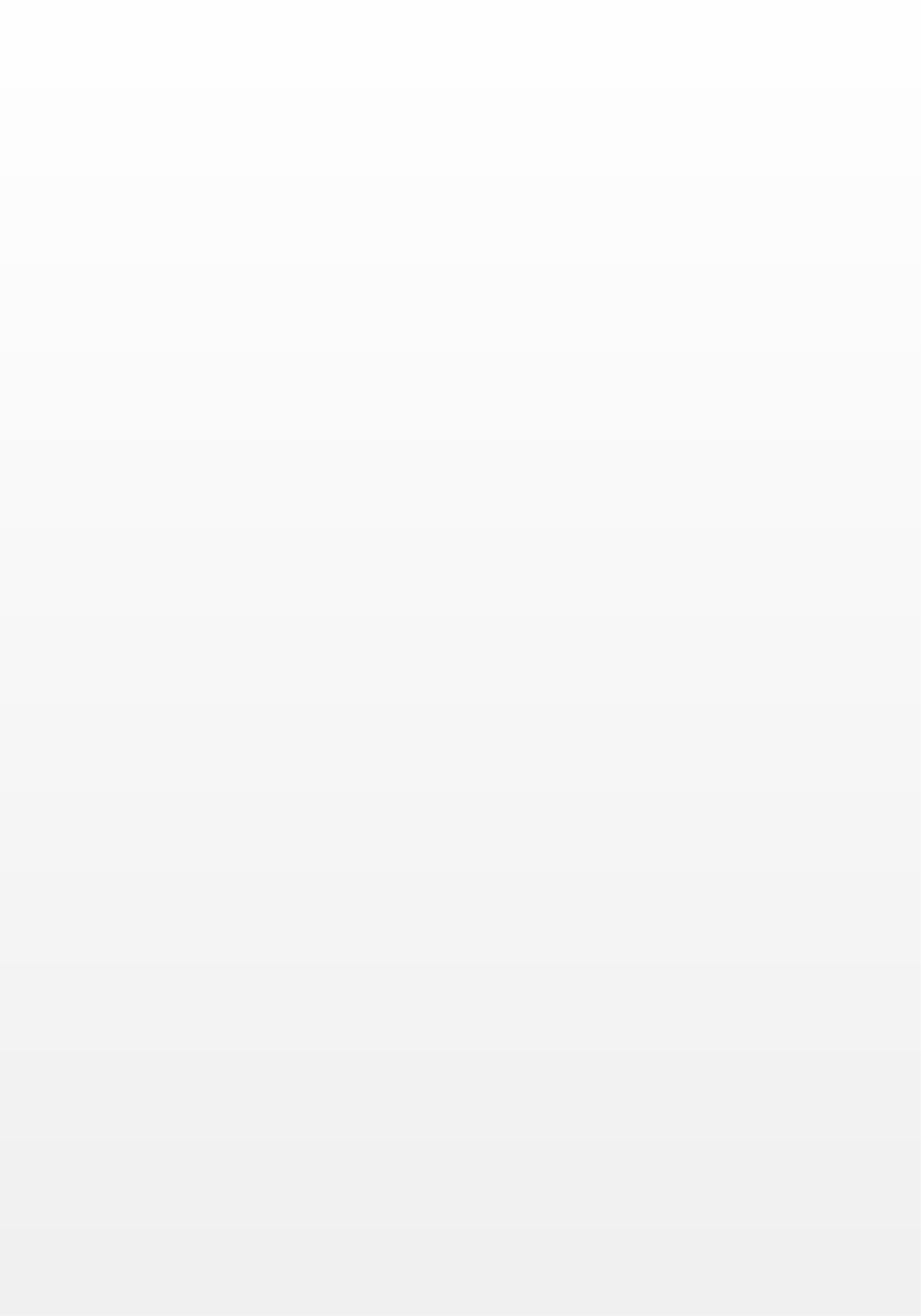 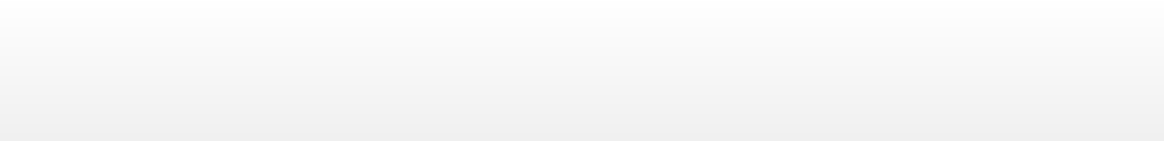 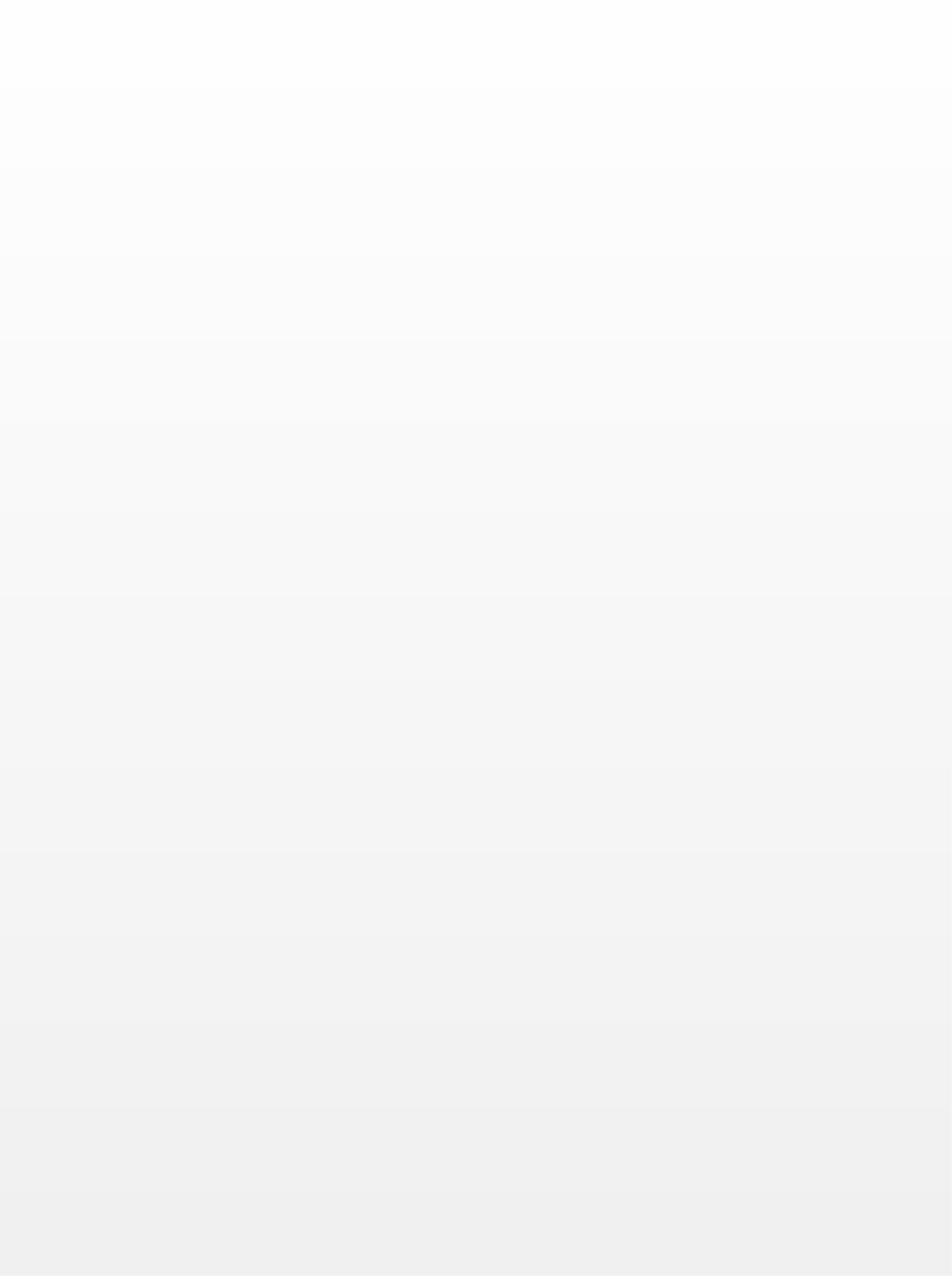 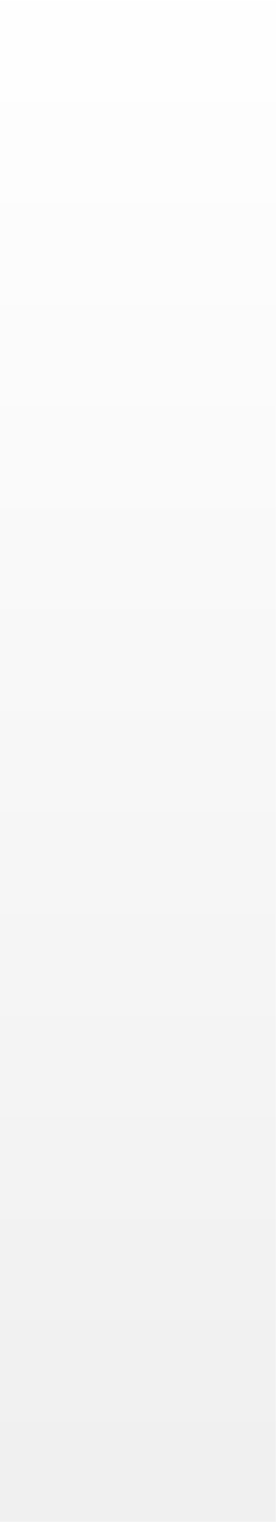 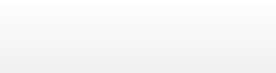 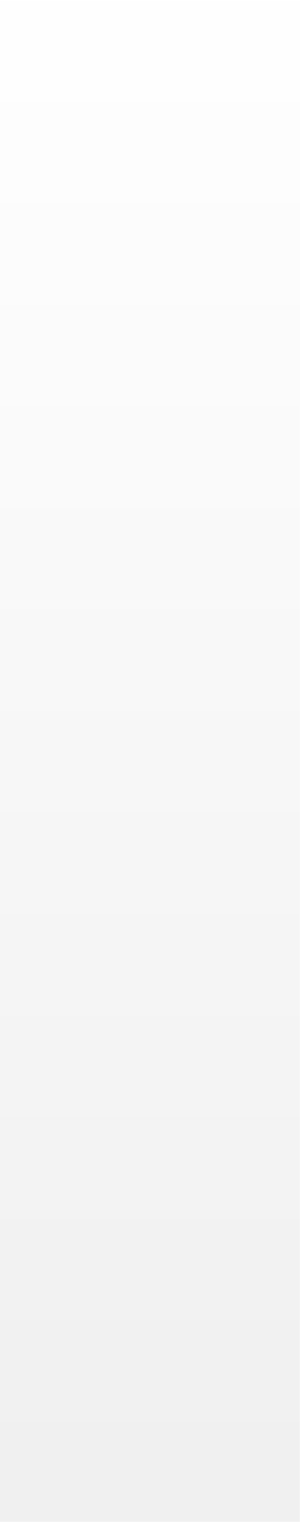 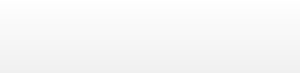 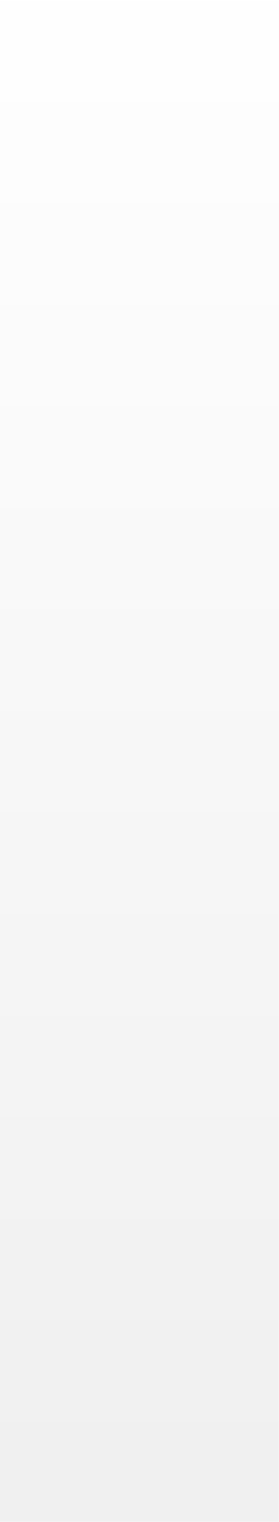 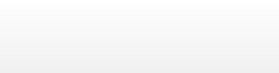 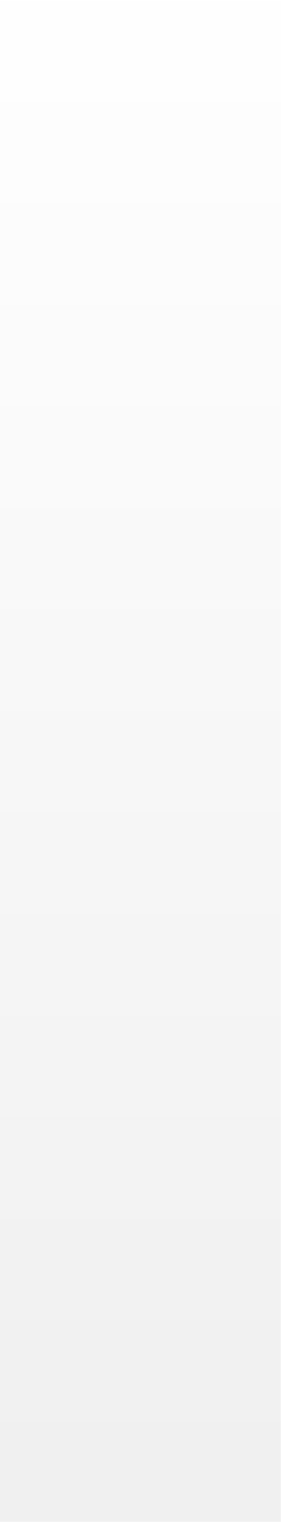 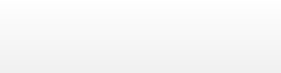 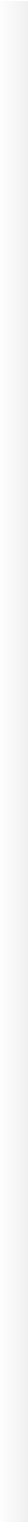 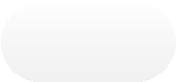 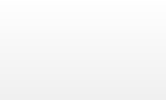 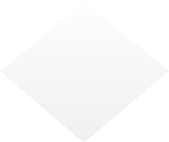 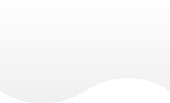 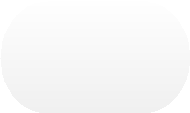 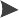 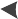 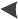 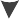 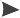 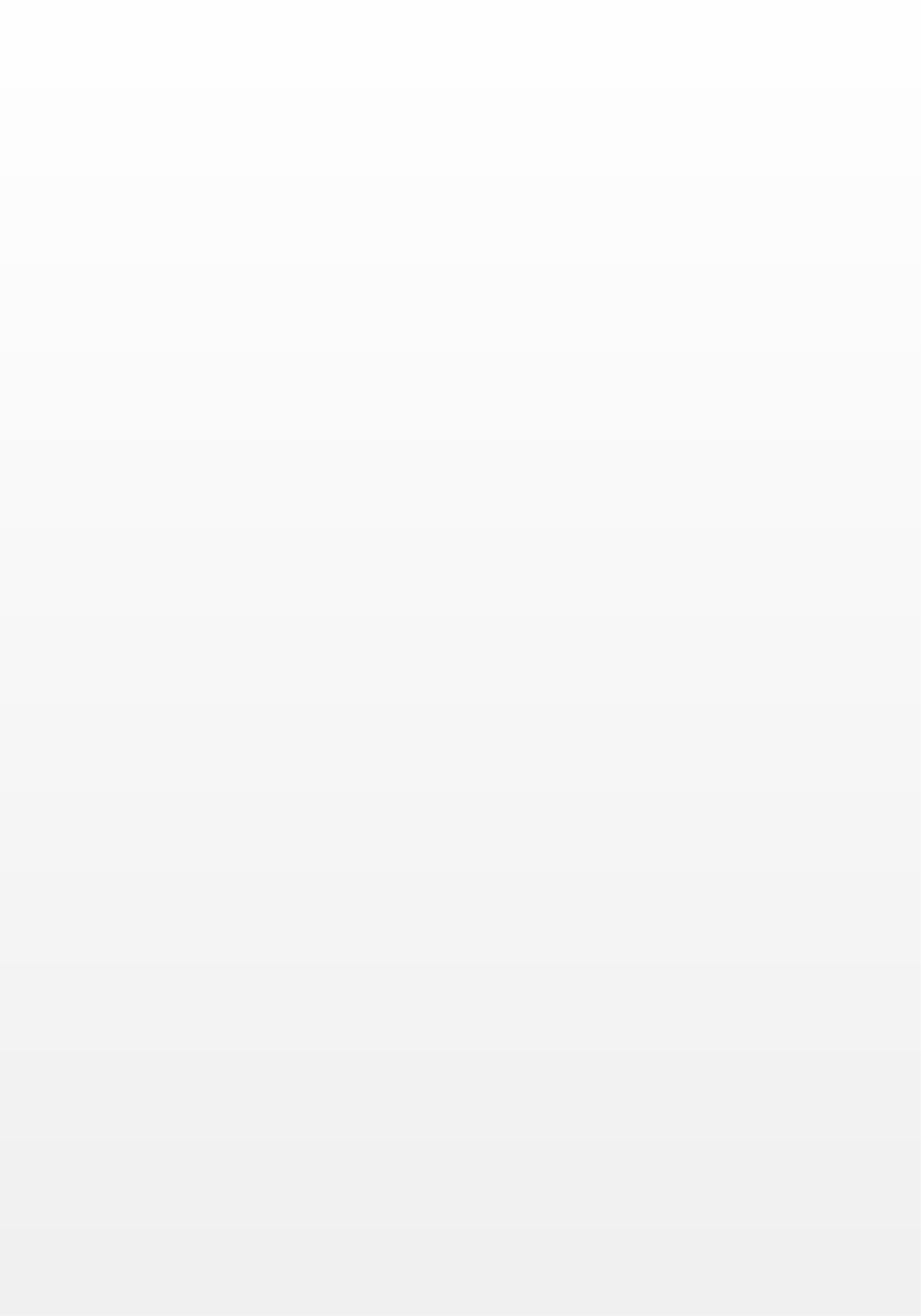 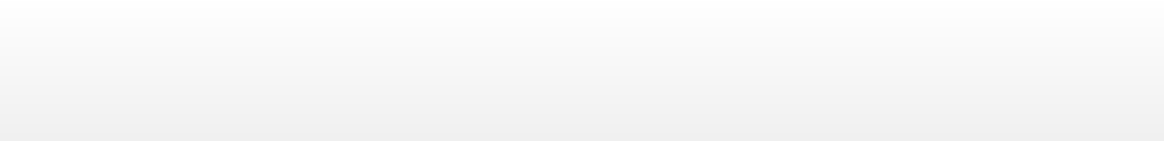 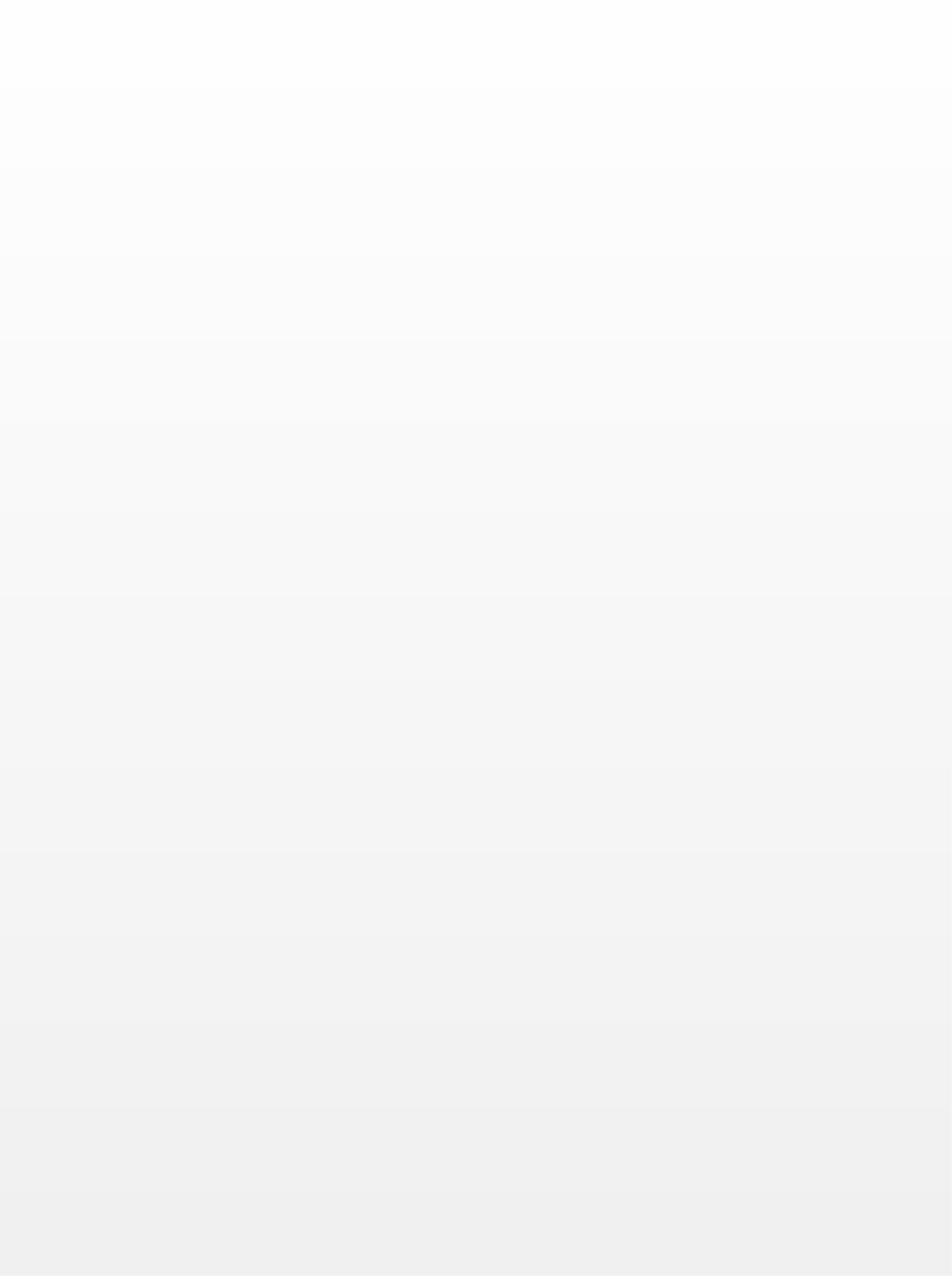 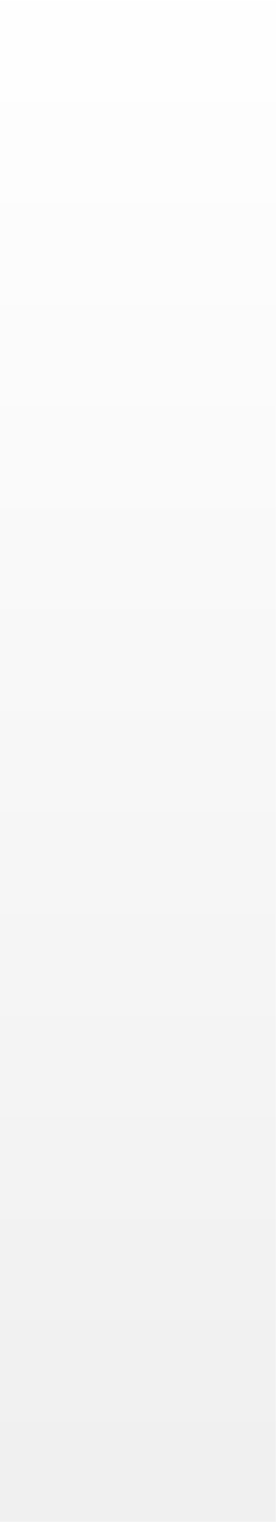 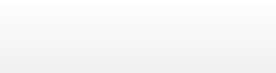 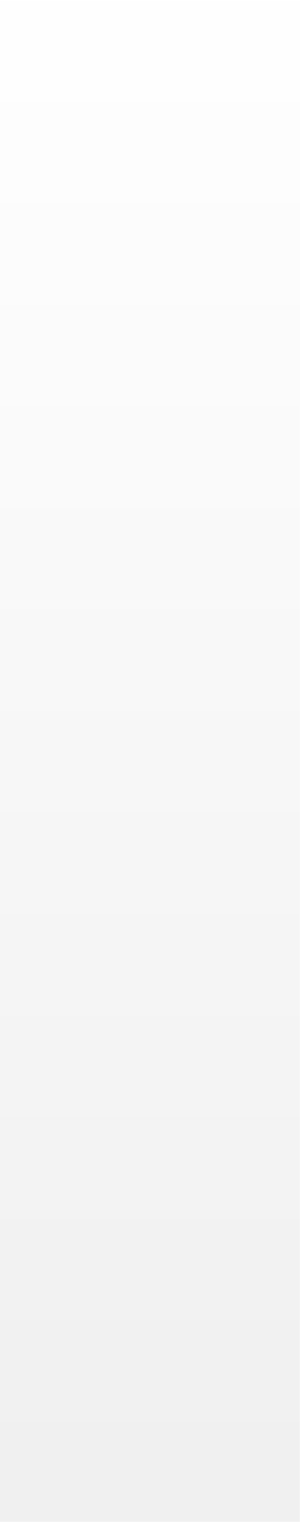 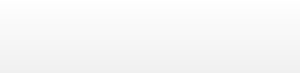 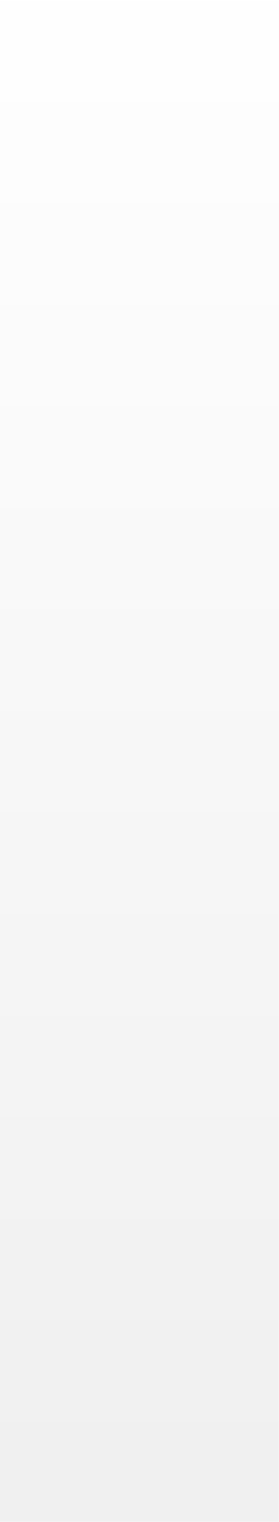 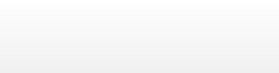 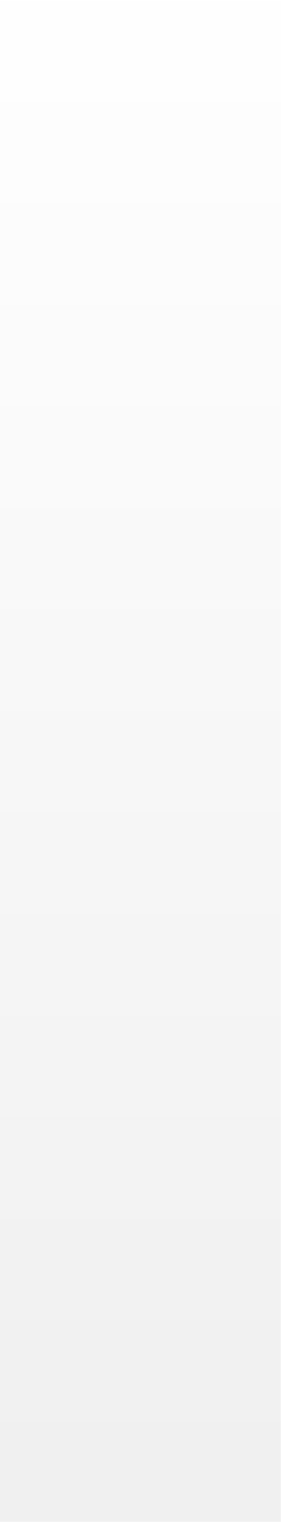 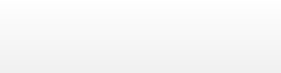 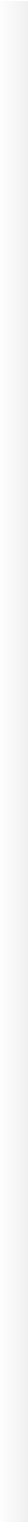 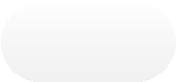 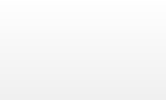 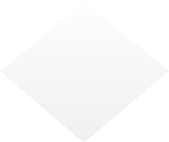 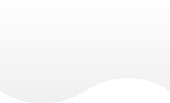 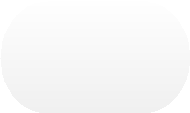 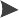 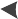 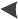 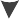 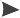 KARABÜK ÜNİVERSİTESİYapı İşleri ve Teknik Daire Başkanlığı Yapım İşleri Şube MüdürlüğüYer Teslimi İş AkışıDAİRE BAŞKANI	ŞUBE MÜDÜRÜ	YAPI DENETİM GÖREVLİSİYÜKLENİCİSOSYAL GÜVENLİK KURUMUDilekçeDilekçe Şube Müdürüne havale edilir.Dilekçe Yapı Denetim elemanlarına Havale edilirİş yerine gidilerek yükleniciye yer teslimi yapılır.Tutanak onaylanırTutanak imzalanır ve Başkana gönderilir.Tutanak imzalanarak Şube Müdürüne gönderilir.5 nusha İş yeri teslim tutanağı düzenlenir.Yer teslim tutanağı dağıtım yazısı yazılırDosyasına kaldırılır.Yer teslim tutanağı gönderilir.Işe başlama yazısı ekinde yer teslim tutanağı gönderilir.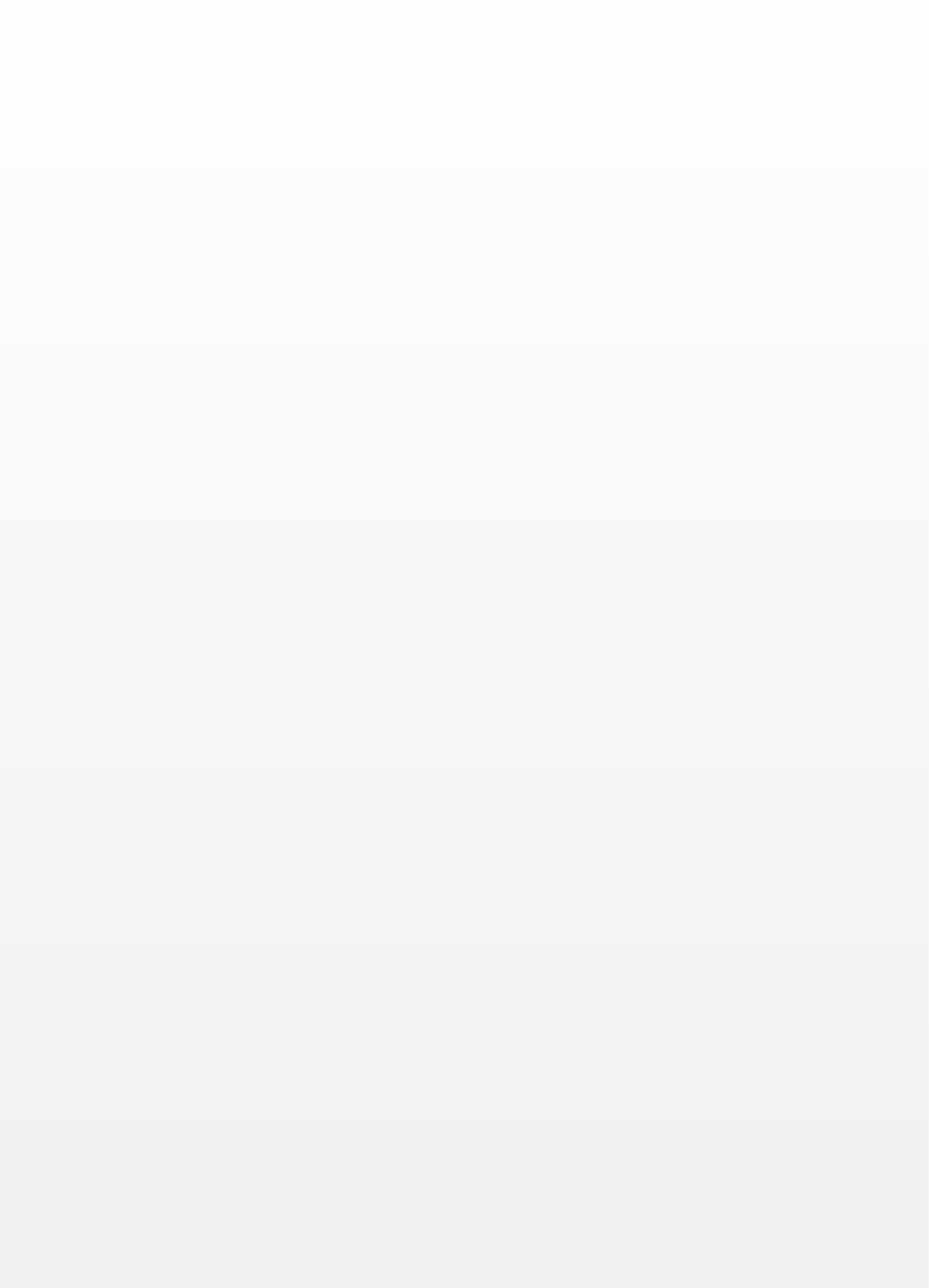 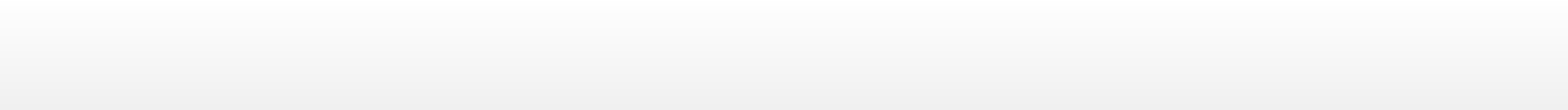 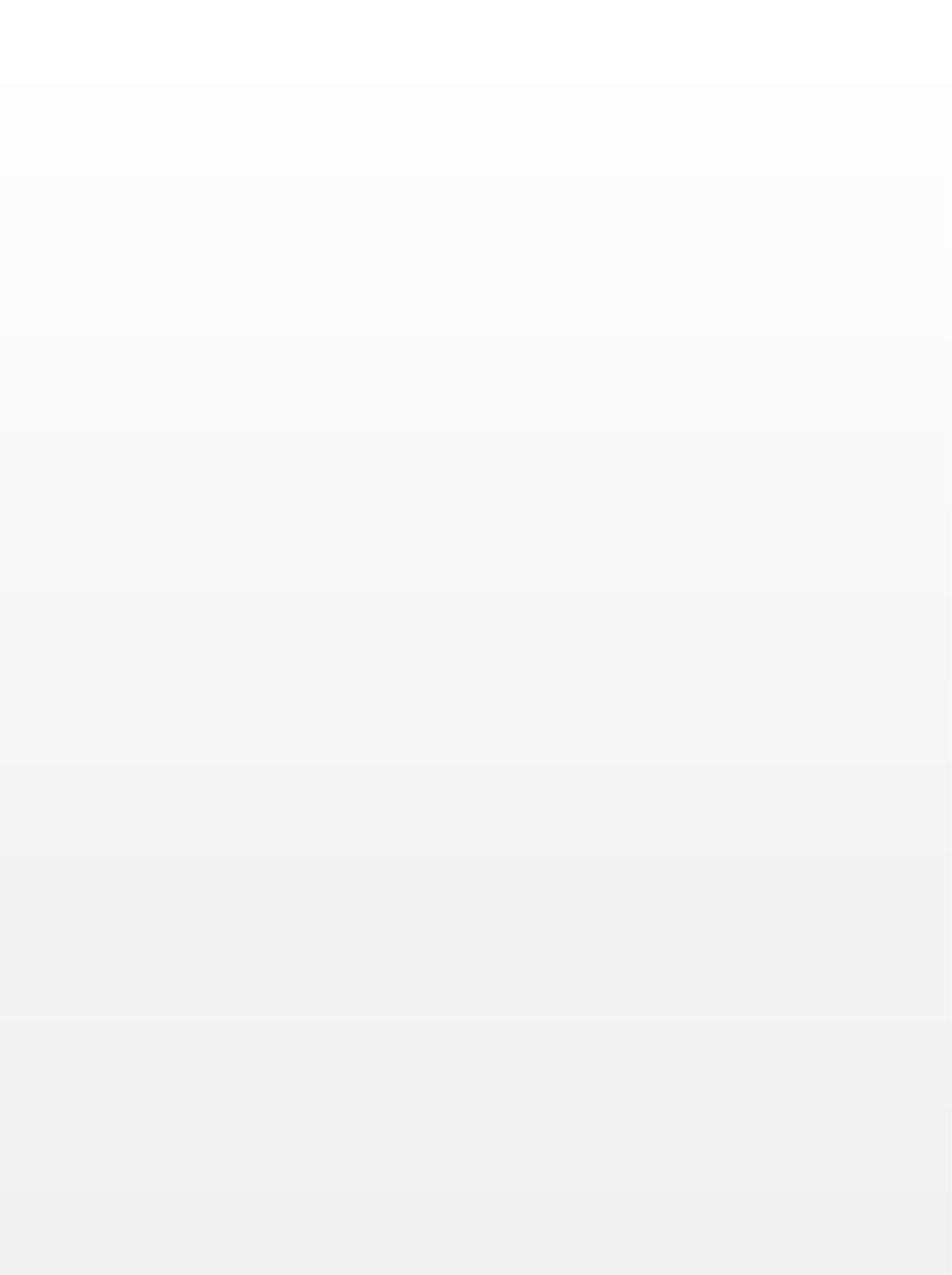 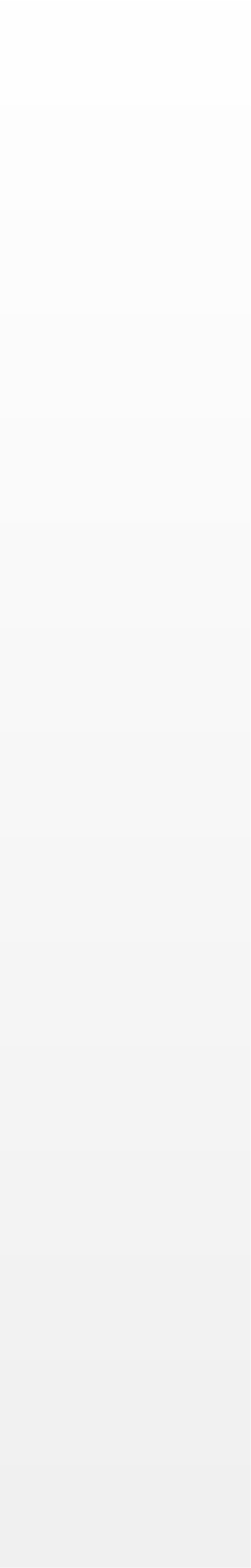 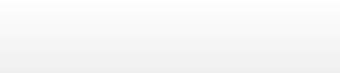 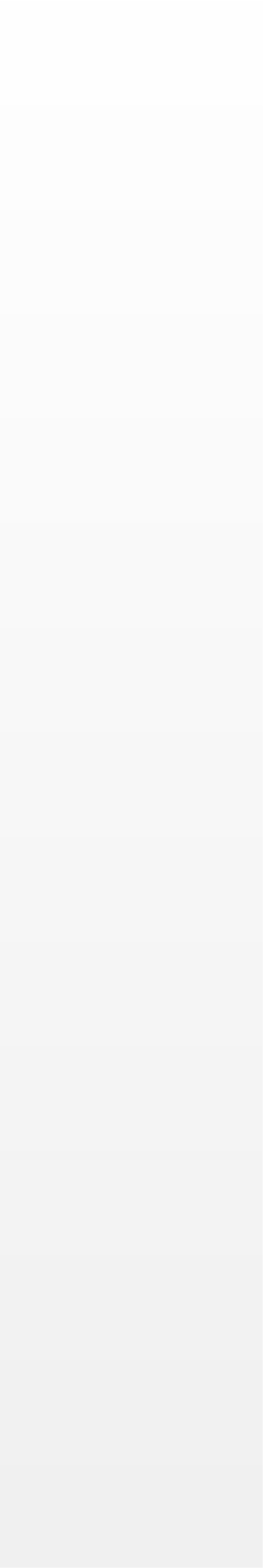 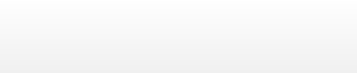 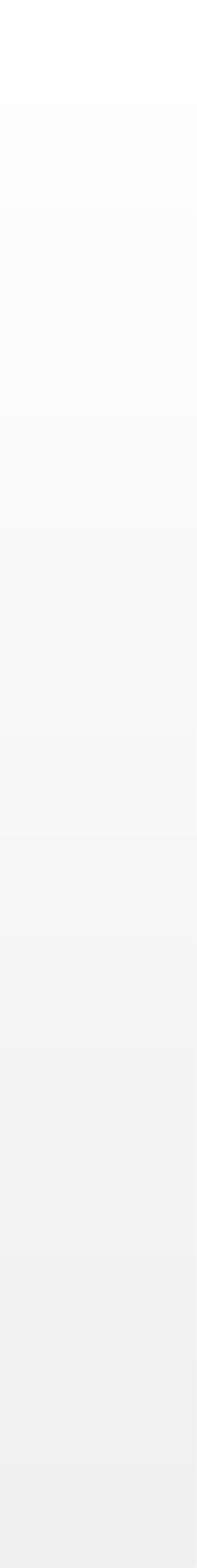 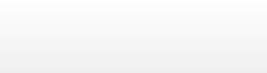 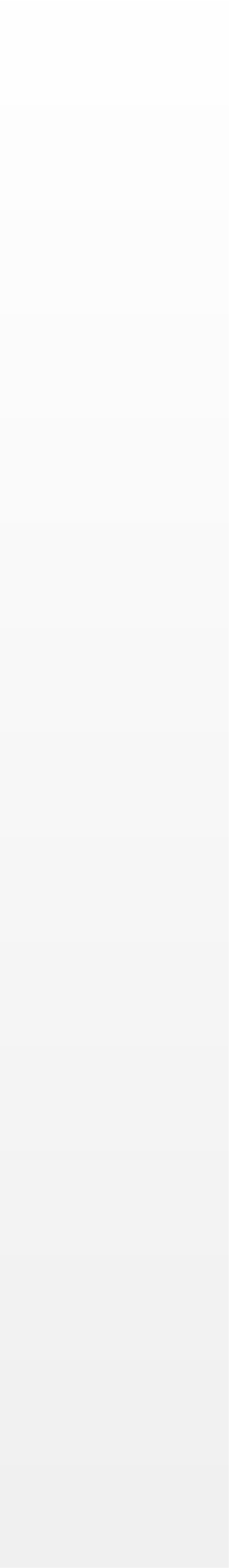 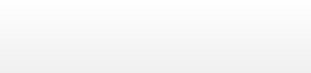 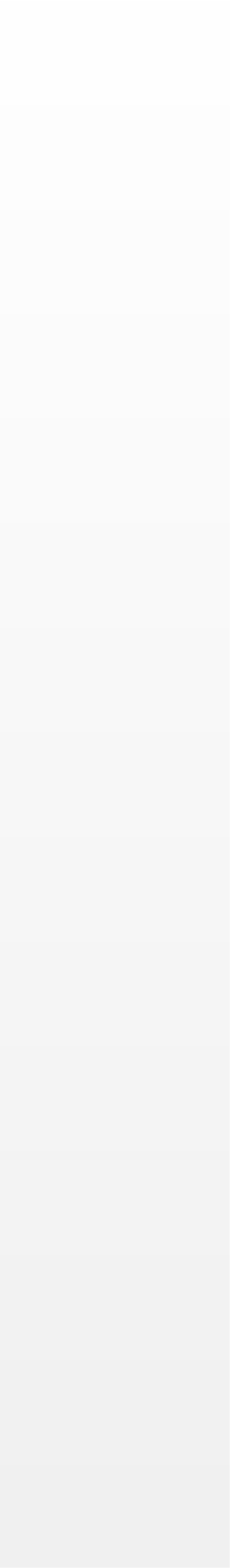 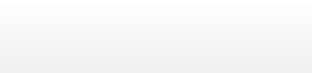 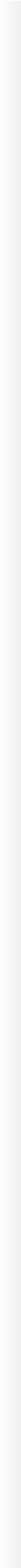 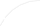 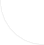 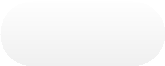 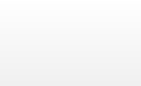 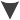 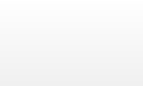 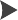 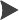 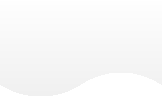 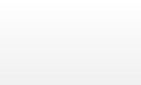 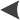 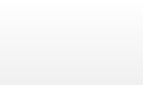 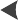 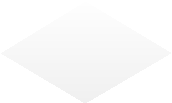 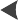 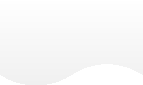 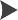 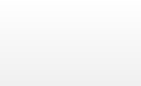 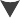 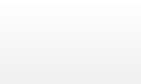 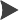 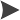 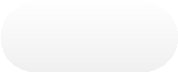 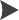 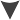 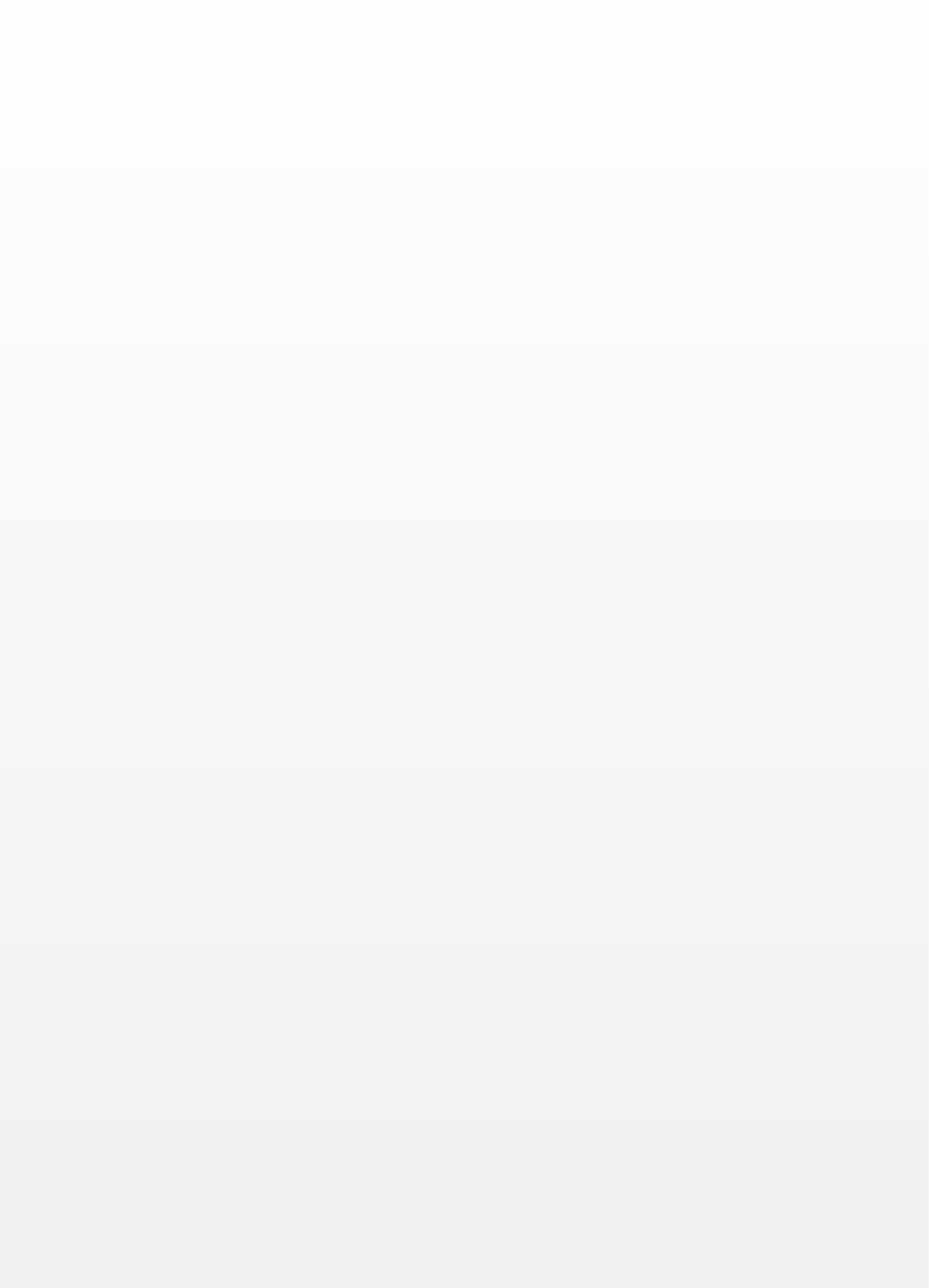 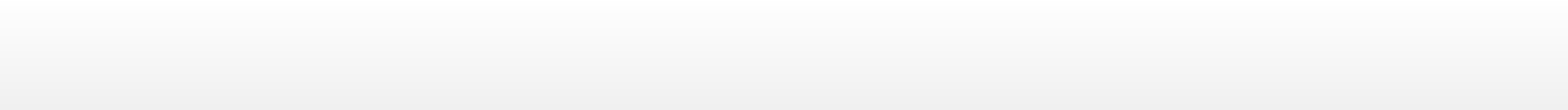 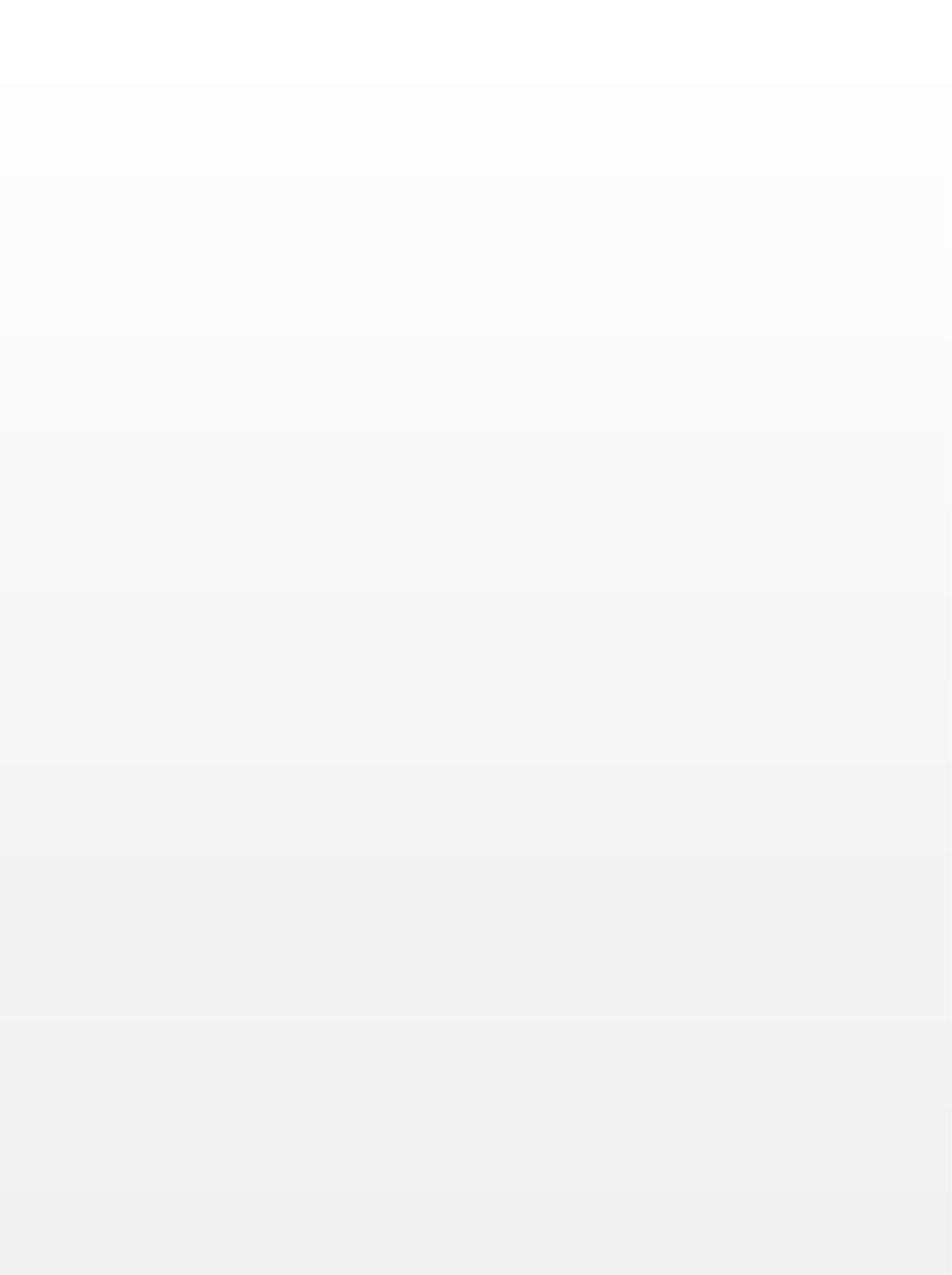 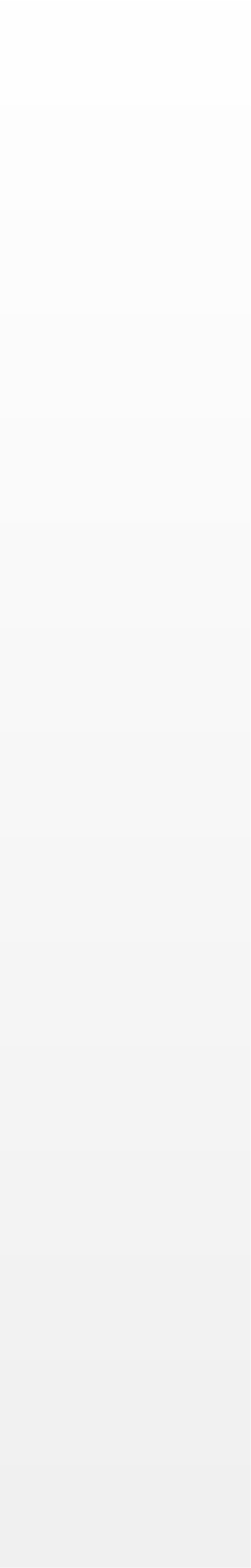 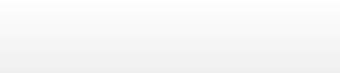 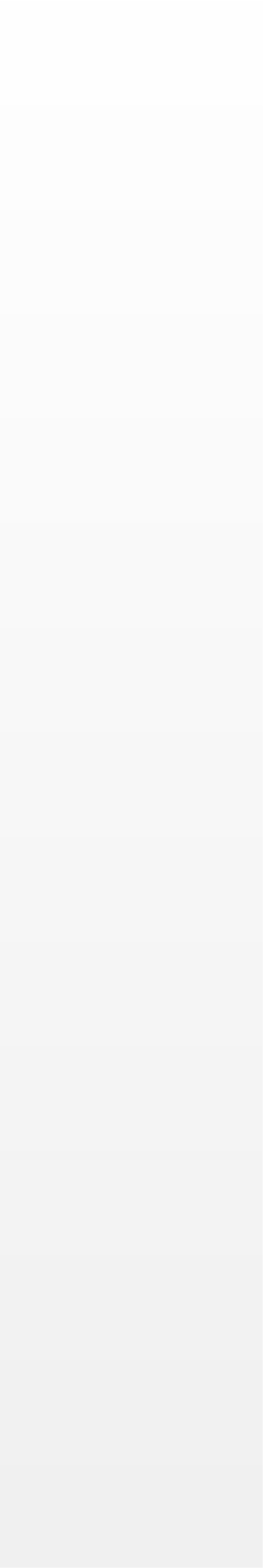 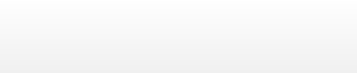 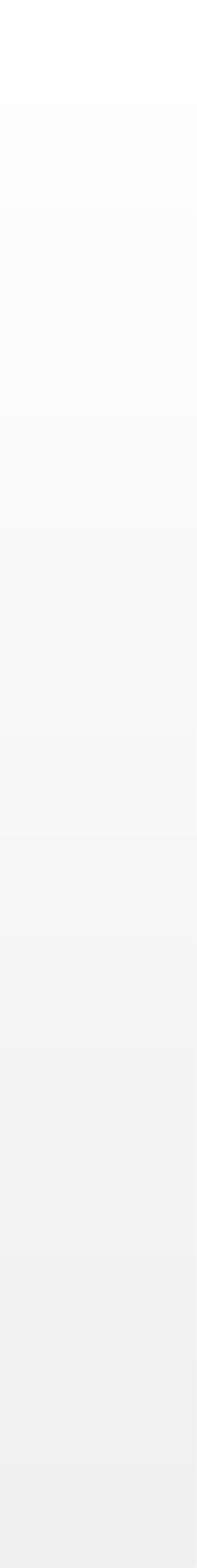 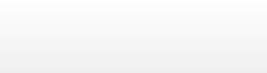 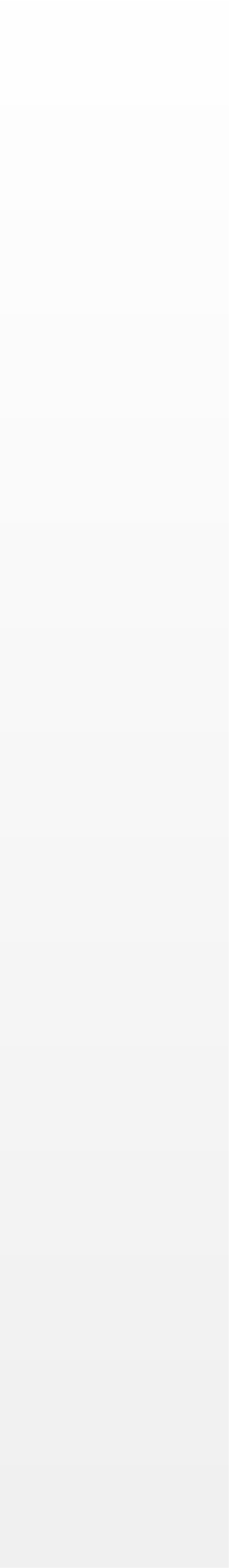 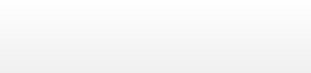 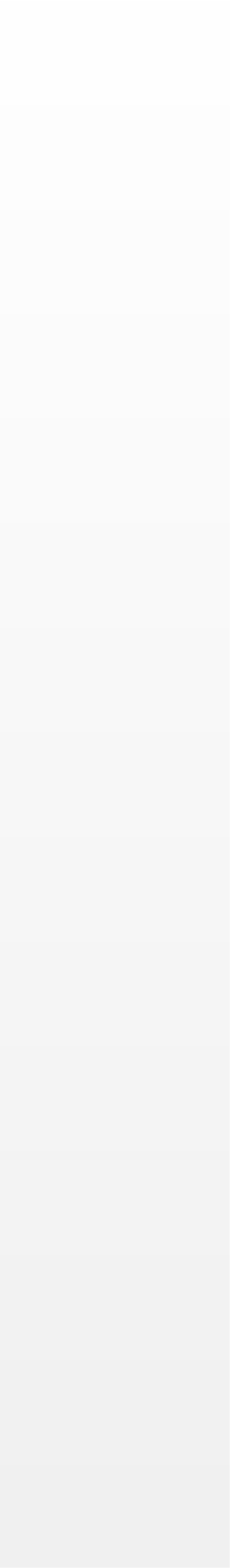 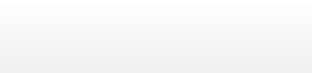 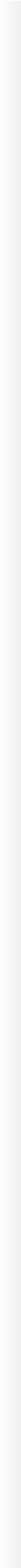 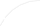 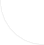 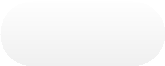 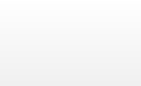 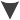 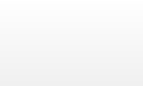 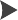 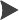 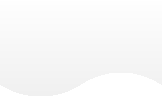 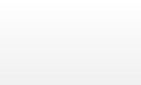 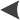 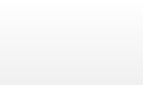 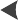 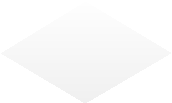 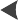 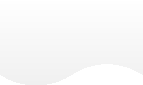 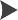 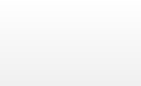 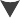 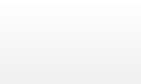 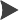 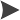 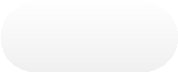 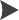 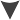 KARABÜK ÜNİVERSİTESİ Yapı İşleri ve Teknik Daire Başkanlığı Yapım İşleri Şube Müdürlüğüİş Programı, All-Risk Sigorta Poliçesi ve Teknik Eleman Taahhütnamesi İş Akışı DAİRE BAŞKANI	ŞUBE MÜDÜRÜ	YAPI DENETİM GÖREVLİSİ	YÜKLENİCİŞube Müdürüne havale edilir.İş programı, All-risk sigorta poliçesi ve teknik eleman taahhütnamesi Dilekçe ile idareye sunulur.Yapı Denetim elemanlarına havale edilir.Belgeler eksiksiz ve uygun mu ?HayırEksik ve Uygun olmayan belgelerin tamamlatılması istenir.Evetİş programı onaylanır.İş programı onay için Başkana sunulurİş Programı imzalanır. Diğer evraklarla birlikte Şb.Md. Sunulur.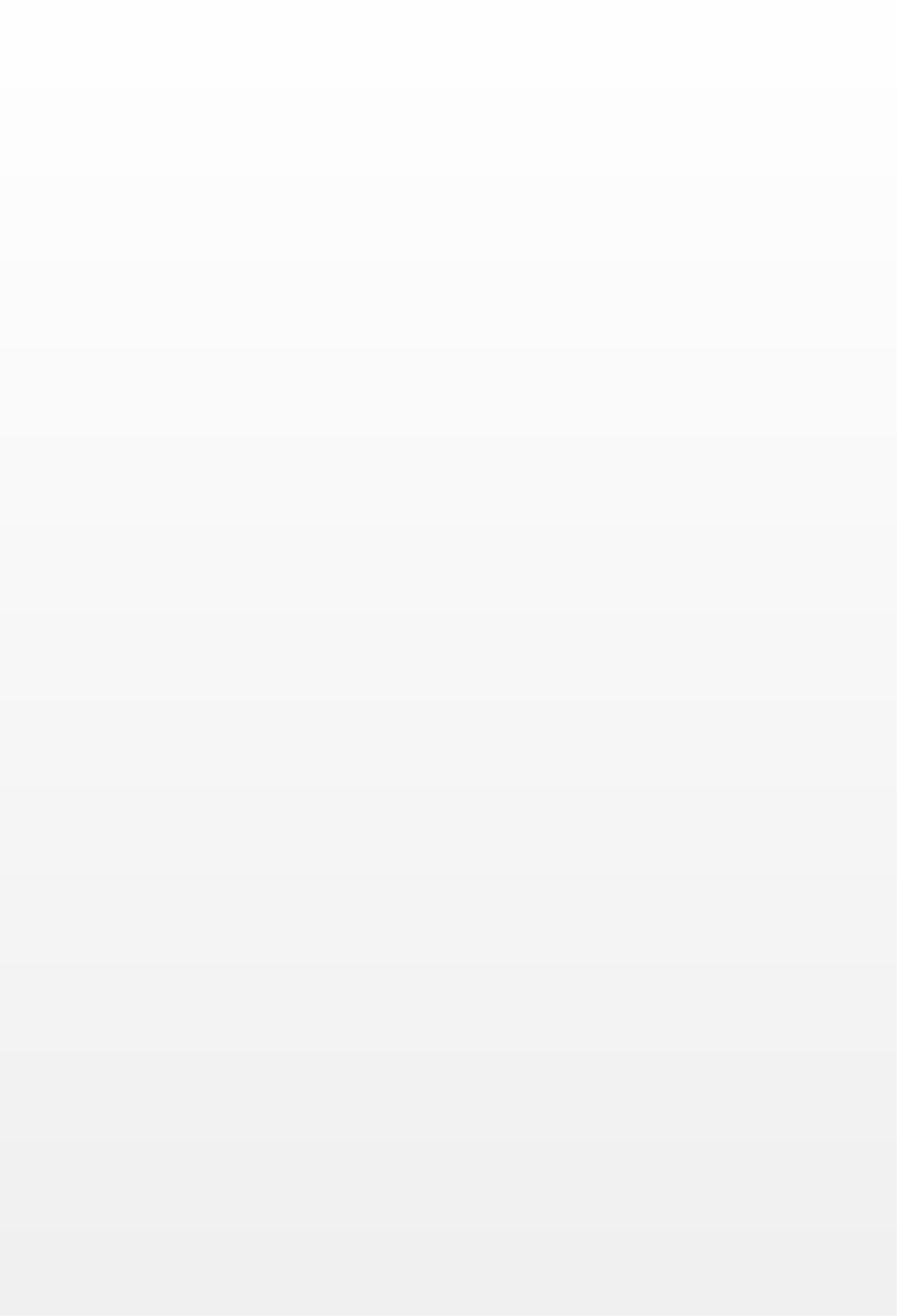 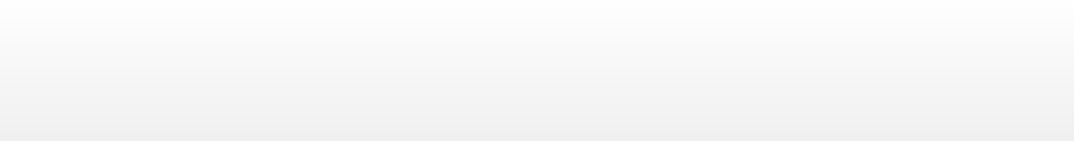 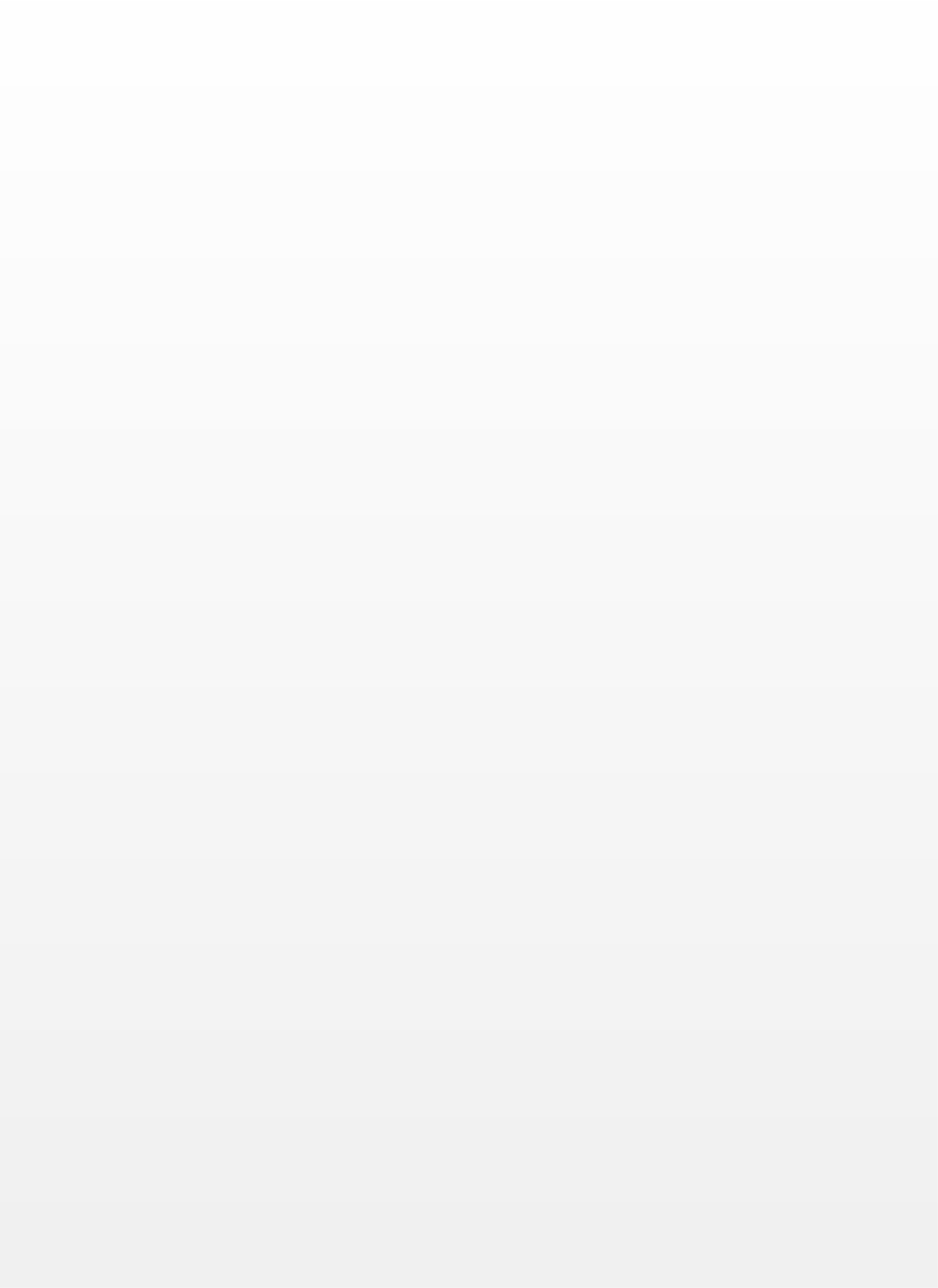 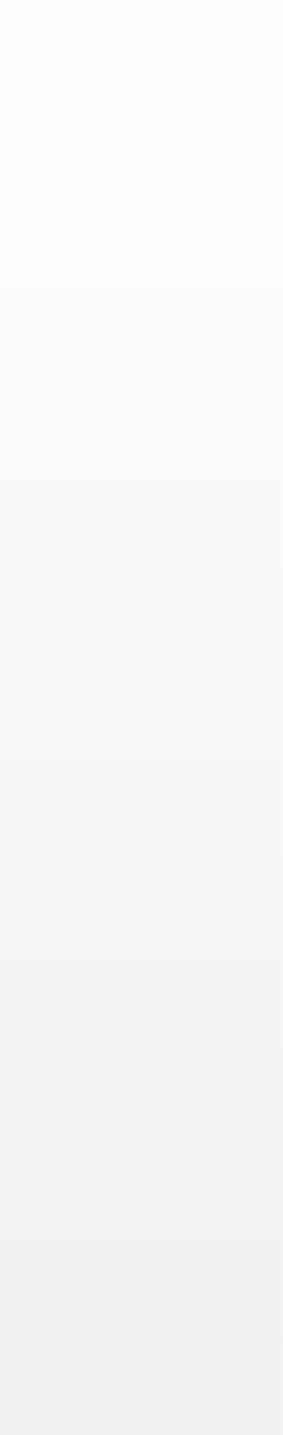 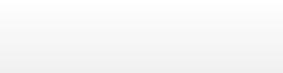 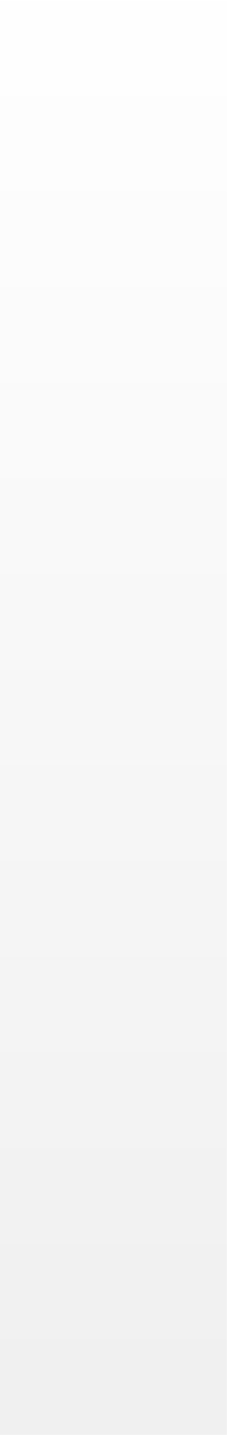 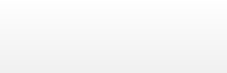 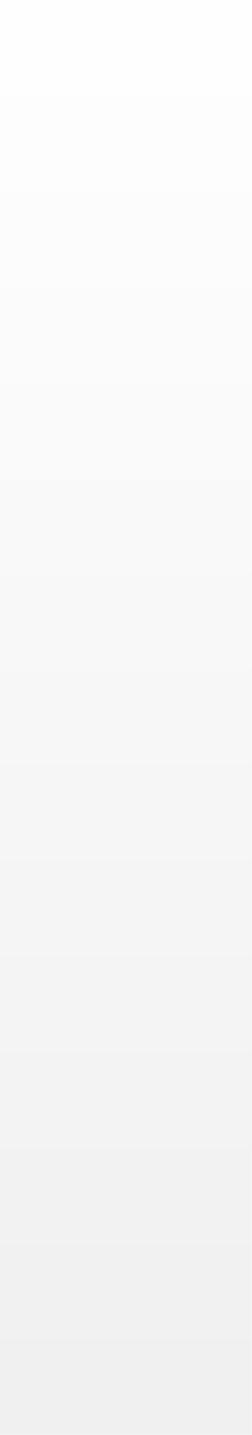 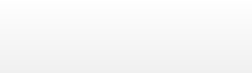 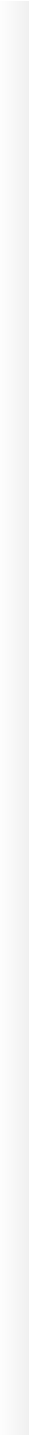 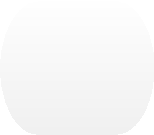 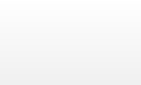 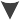 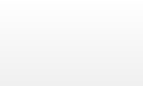 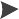 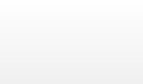 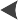 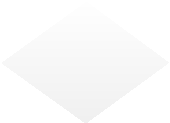 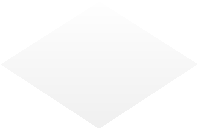 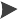 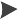 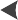 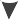 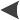 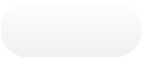 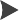 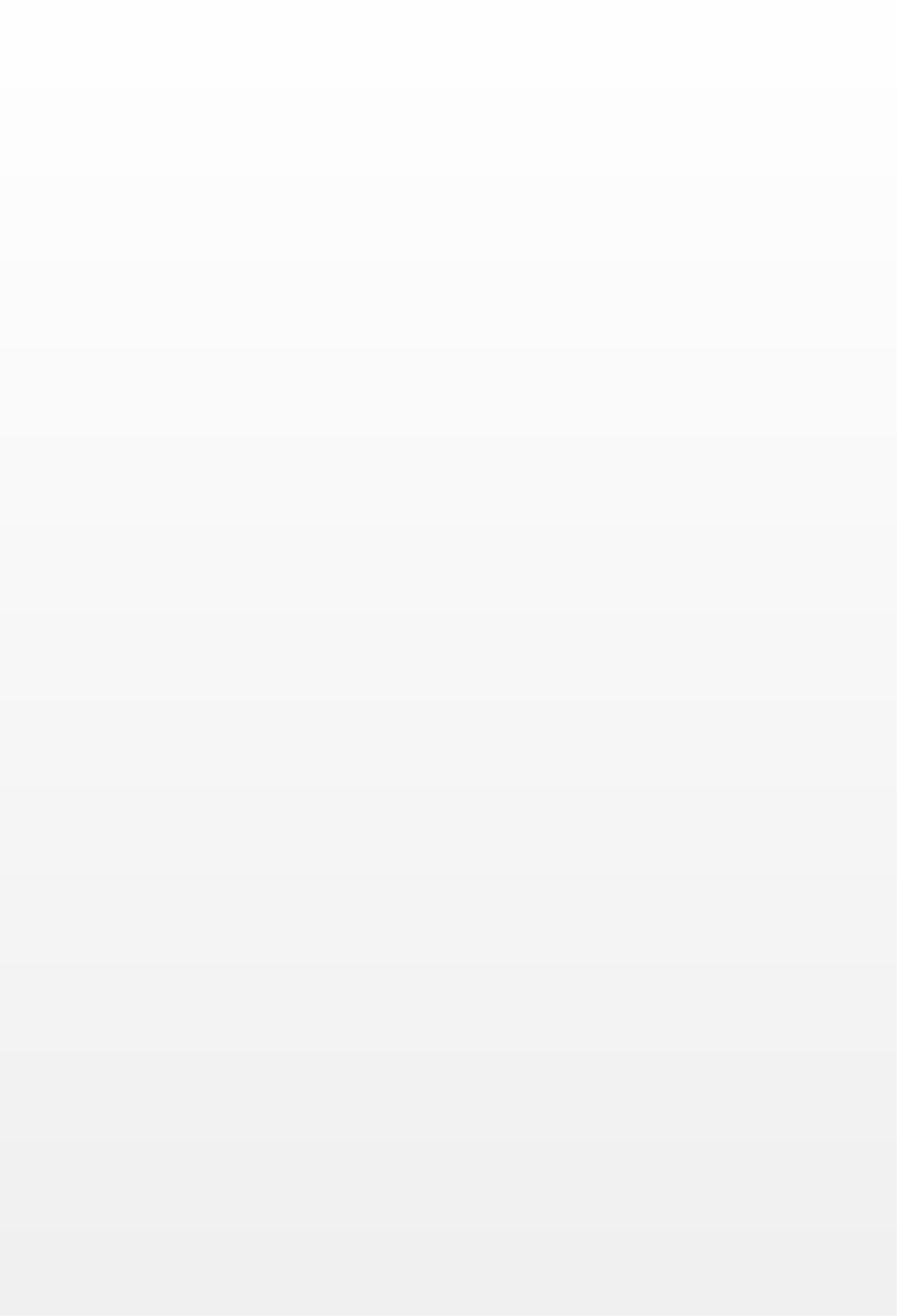 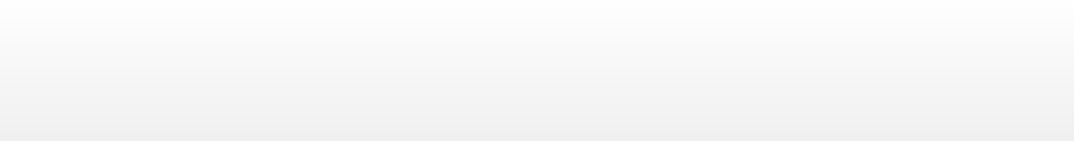 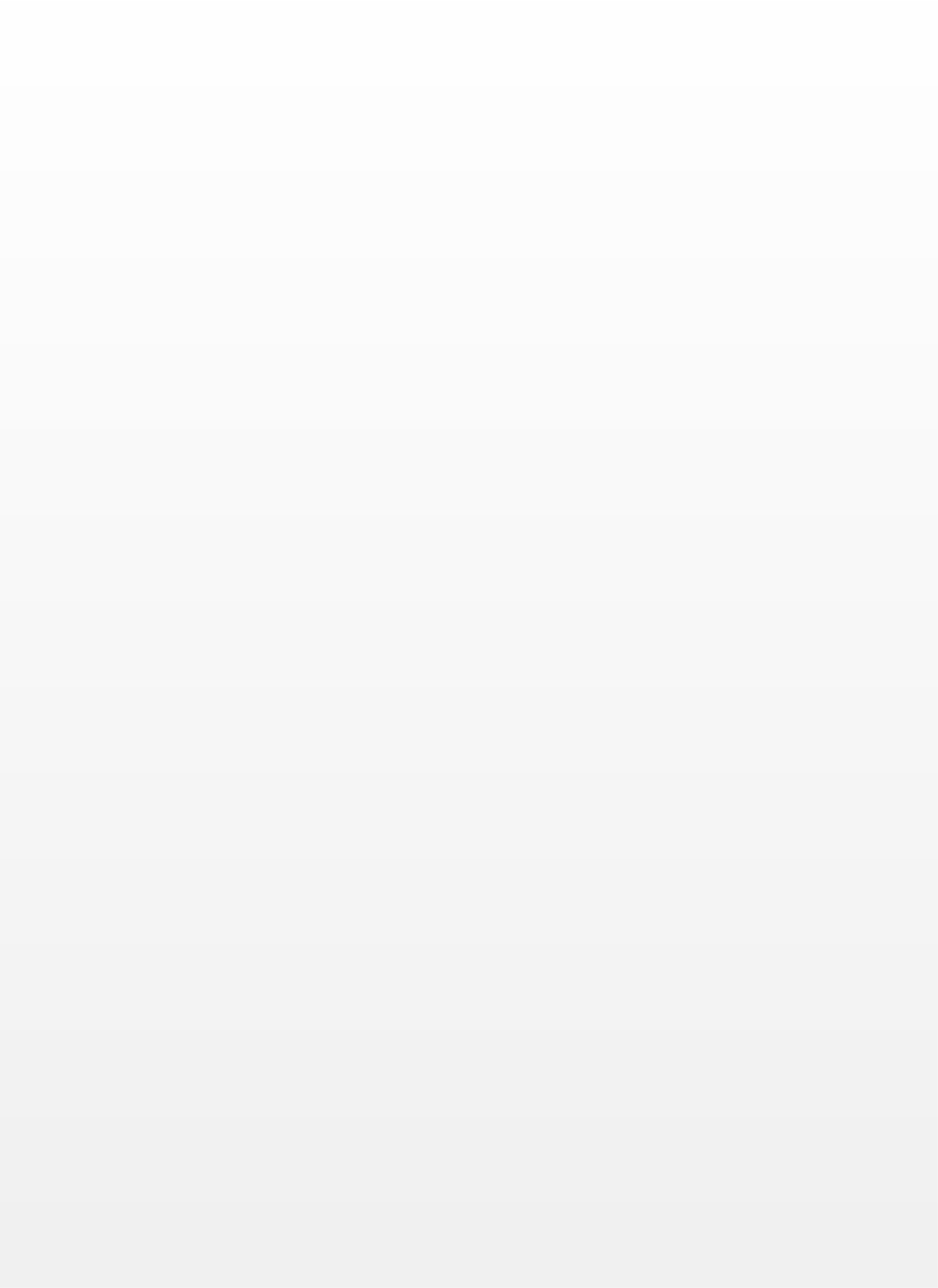 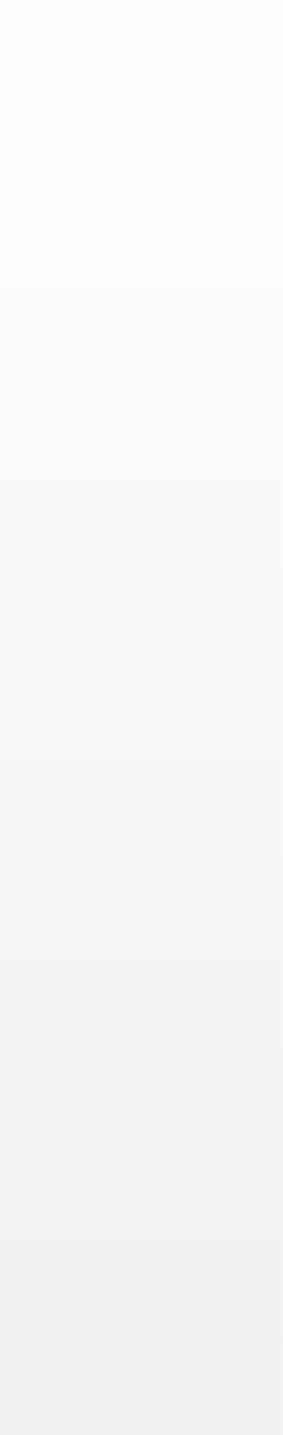 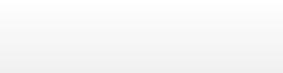 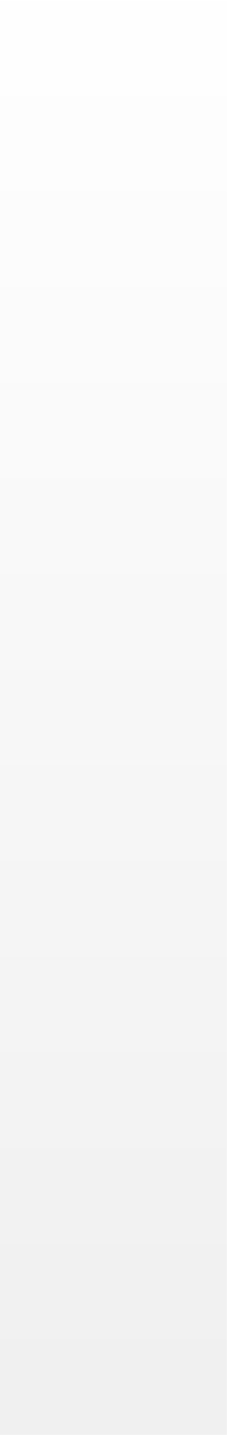 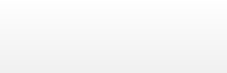 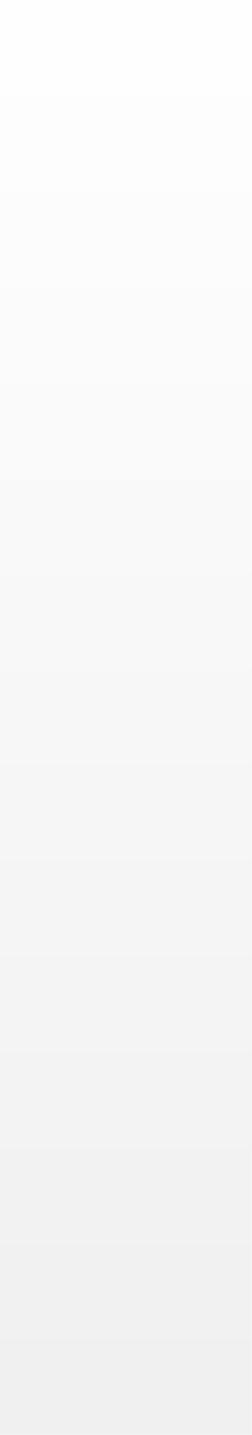 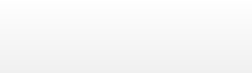 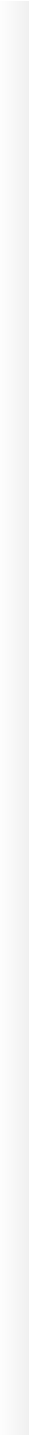 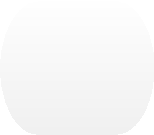 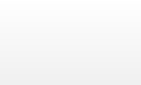 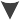 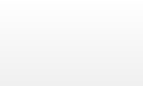 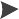 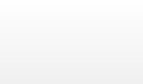 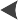 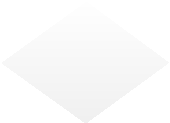 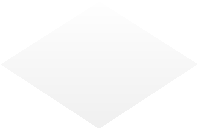 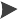 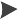 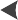 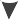 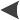 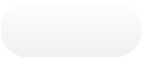 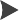 Dosyasına Kaldırılır.KARABÜK ÜNİVERSİTESİYapı İşleri ve Teknik Daire Başkanlığı Yapım İşleri Şube Müdürlüğü Hakediş Ödemeleri  İş AkışıDAİRE BAŞKANI	ŞUBE MÜDÜRÜ	YAPI DENETİM GÖREVLİSİ	YÜKLENİCİHakediş dilekçesi verilirDilekçe Şb.Md. havale edilirYapı Denetim Görevlilerine havale edilirİş yerinde gerekli incelemeler yapılırHayırUygun mu ?Evetİşçi alacakları ilanına bakılırİşçi alacakları için tutanak düzenlenirHakediş onaylanırHakediş raporu başkana onaya sunulur.Hakediş raporu imzalanır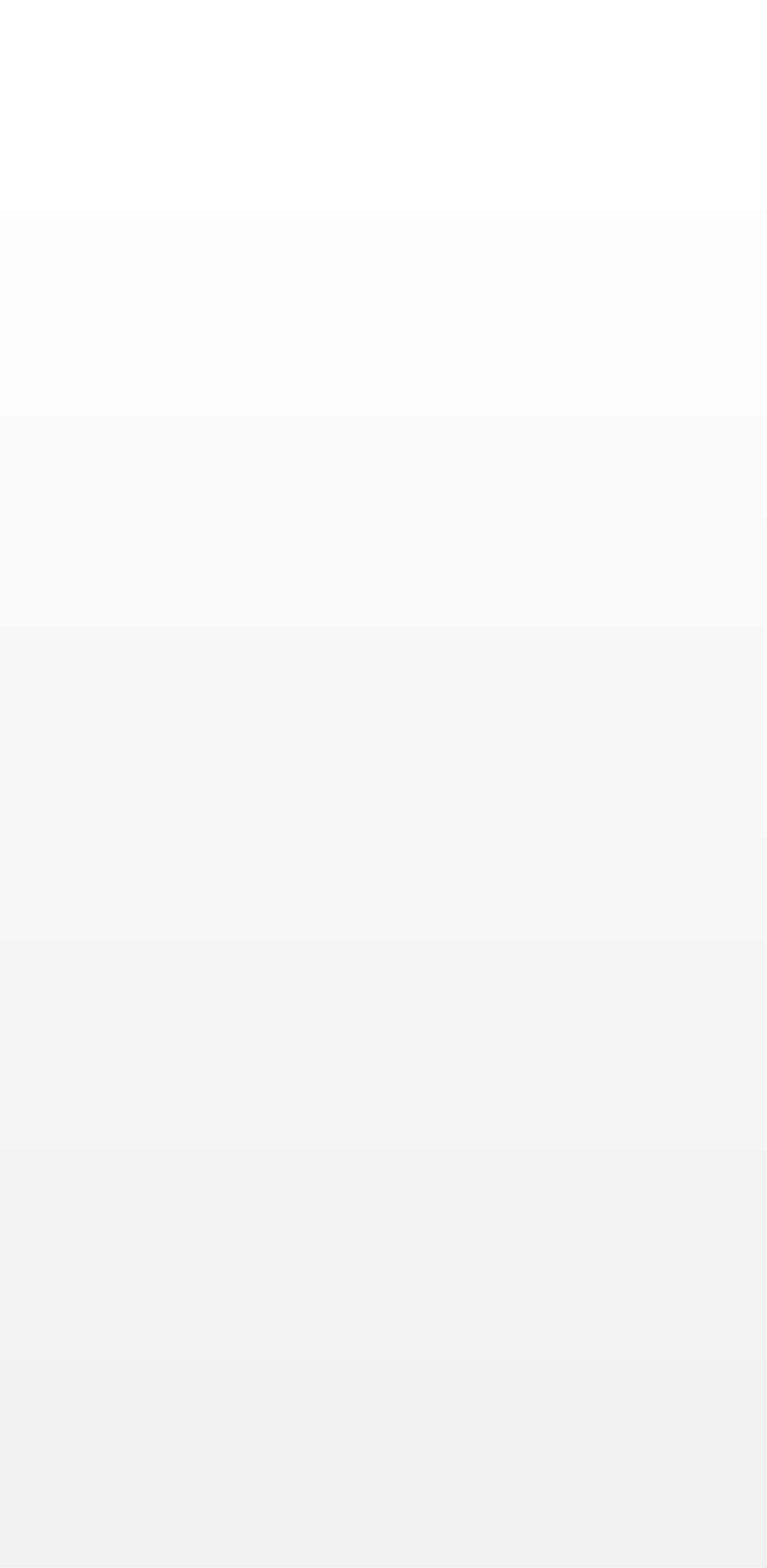 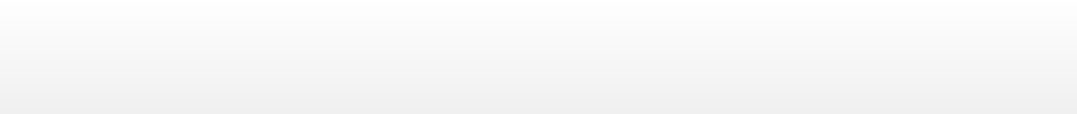 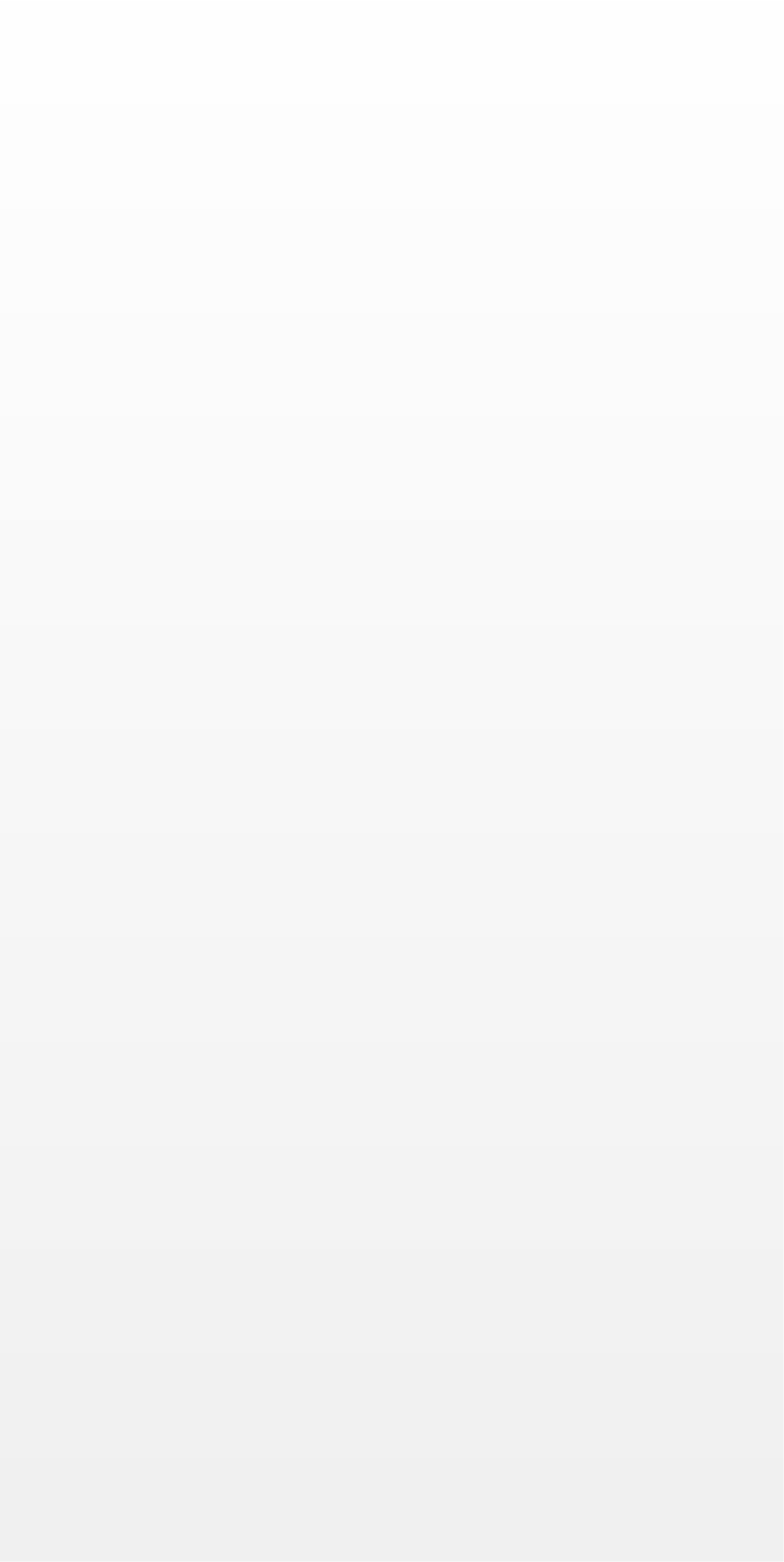 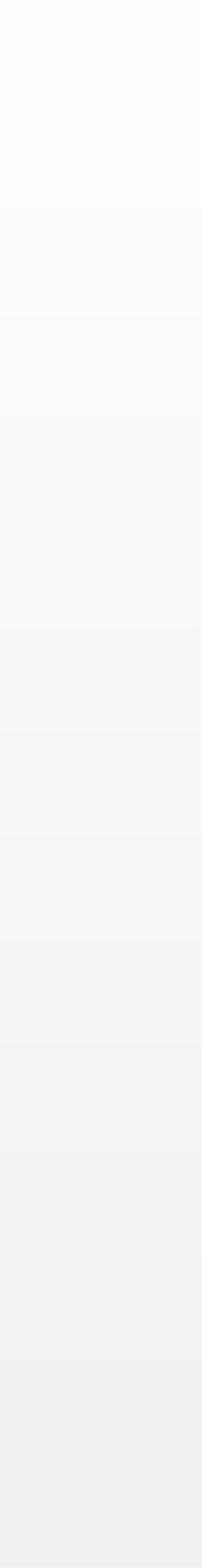 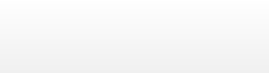 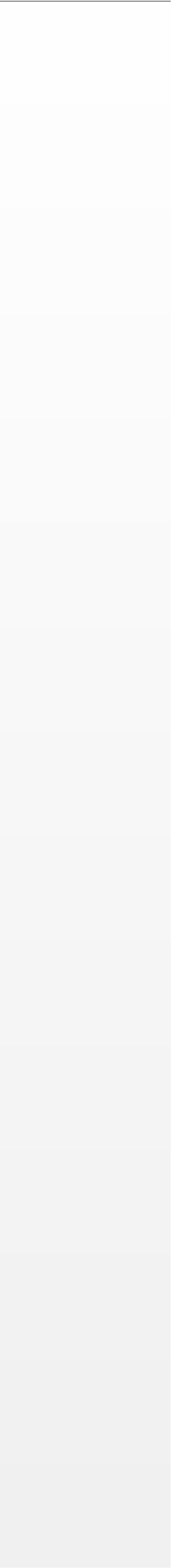 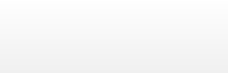 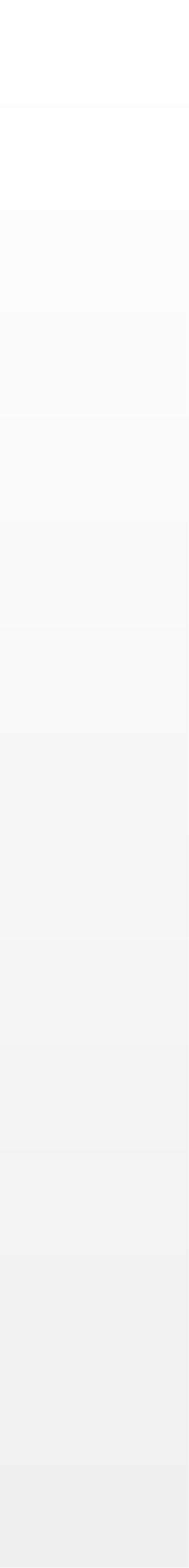 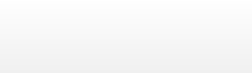 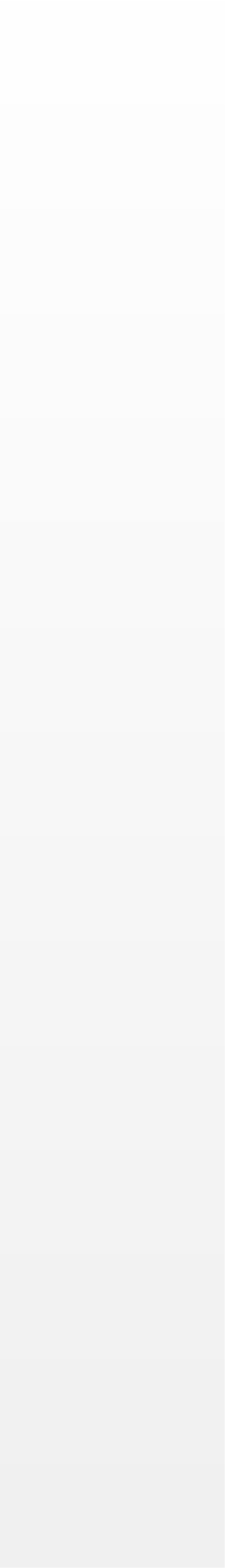 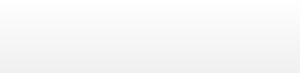 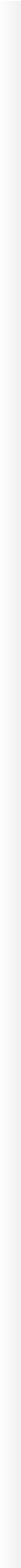 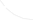 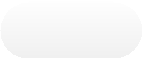 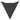 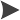 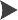 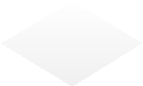 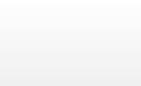 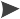 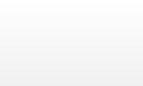 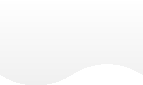 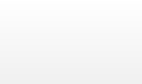 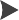 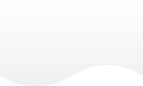 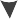 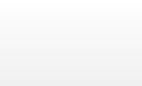 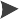 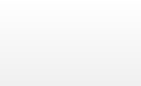 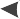 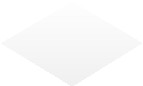 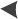 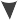 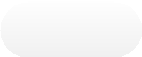 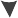 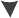 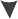 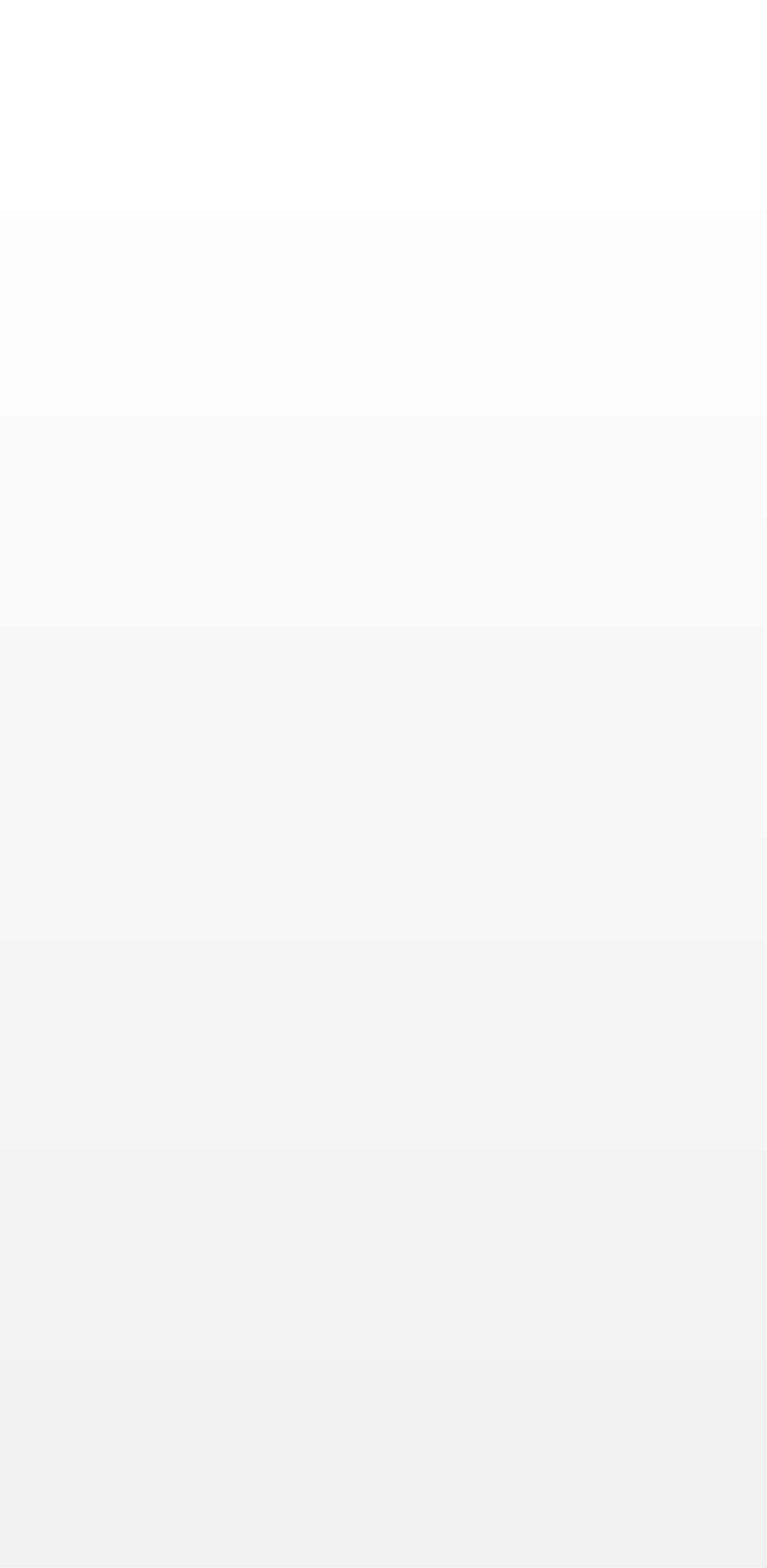 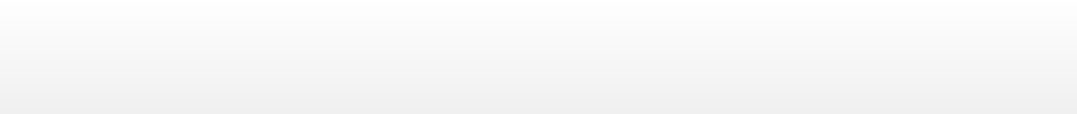 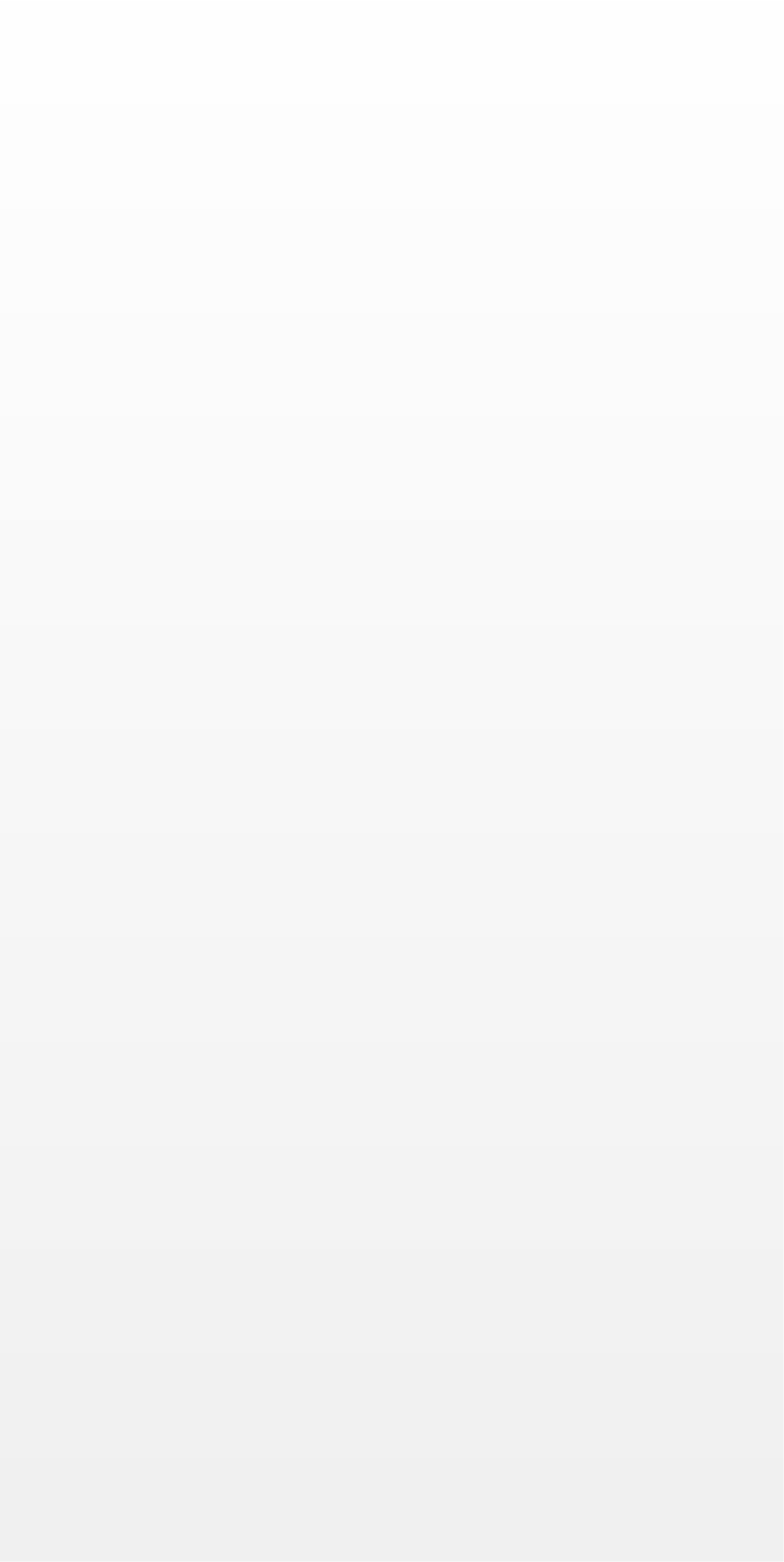 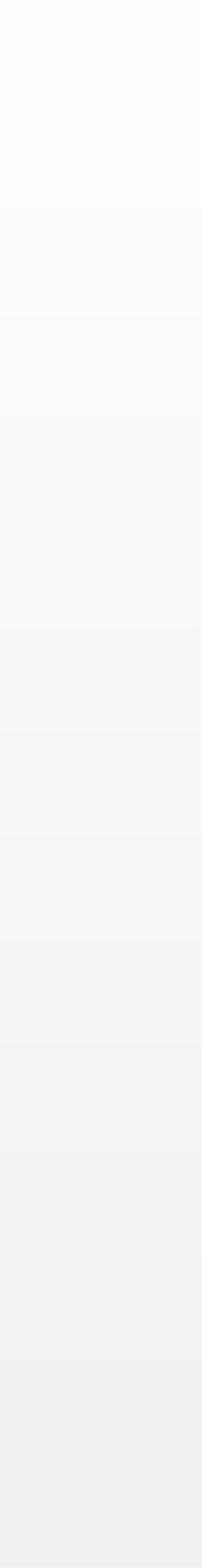 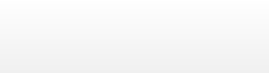 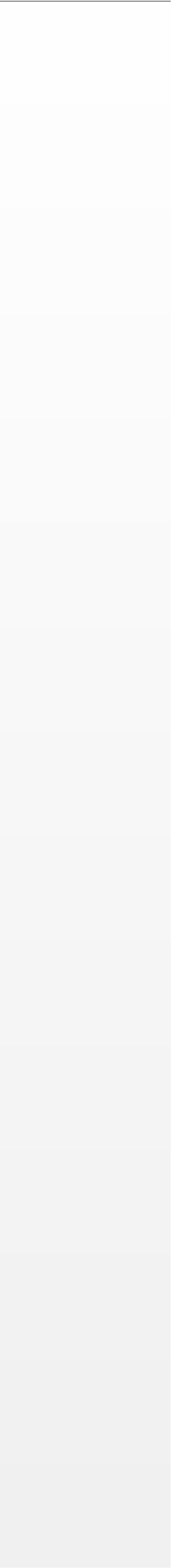 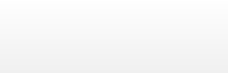 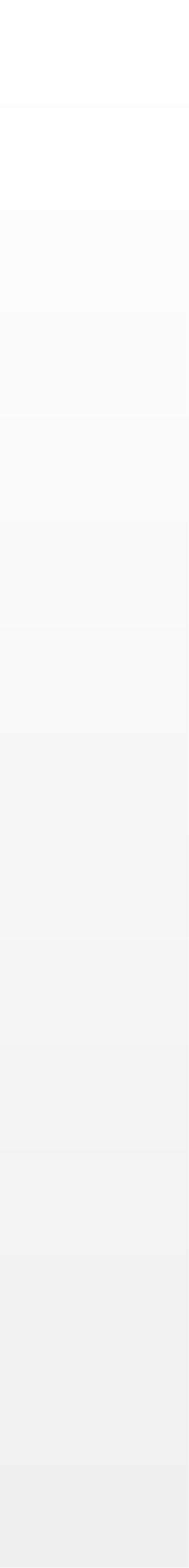 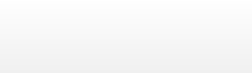 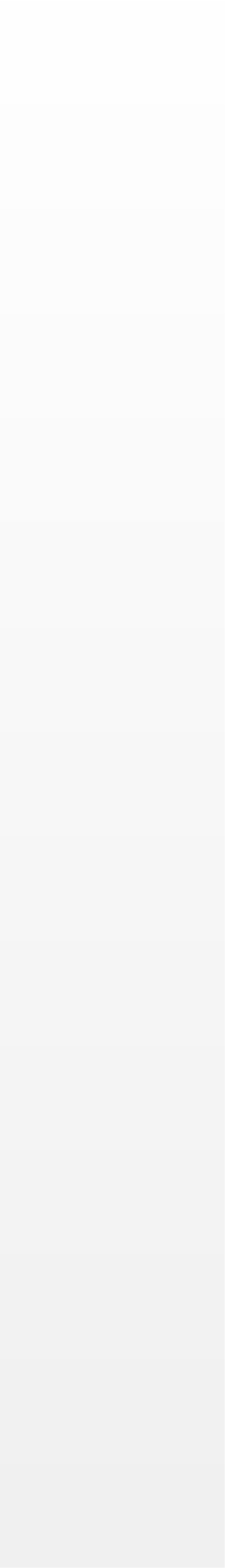 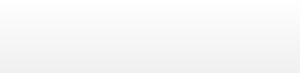 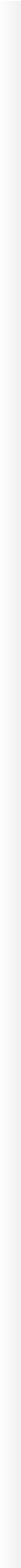 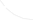 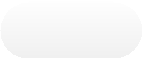 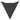 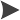 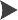 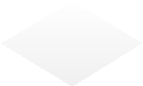 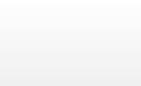 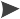 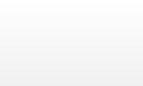 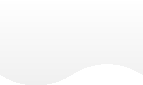 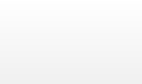 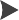 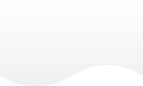 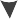 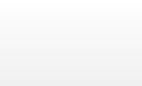 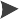 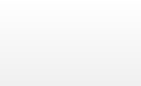 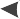 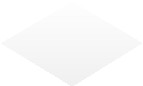 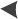 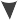 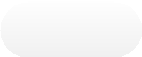 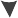 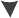 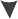 Evet                 Hakediş Tahakkuka bağlanır.KARABÜK ÜNİVERSİTESİYapı İşleri ve Teknik Daire Başkanlığı Yapım İşleri Şube Müdürlüğüİş Artışı İş AkışıDAİRE BAŞKANI	ŞUBE MÜDÜRÜ	YAPI DENETİM GÖREVLİSİ	YÜKLENİCİİlave iş yazısı Şb.Md. Havale edilir.İlave yapılacak işlerin listesi idareye verilir.İlave iş yazısı teknik personele havale edilir.İlave Yapılacak işlerin hesabı yapılarak gerekçe raporu ile birlikte sure uzatım onayı hazırlanır ve imza altına alınırİş artışı onaylanırİlave İşlerin hesabı onay için başkana sunulur.İlave işlere ait onay yükleniciye tebliğ edilir.İlave işlerle ilgili ek teminat mektubu, revize iş programı ve All-risk sigorta poliçesi idareye sunulur.Revize İş programı imzalanarak Başkana gönderilirBelgeler incelenerek imzalanır.Revize iĢ programı uygun mu?HayırEvetRevize iş programı onaylanırOnaylanan Revize iş programının bir sureti Yükleniciye gönderilir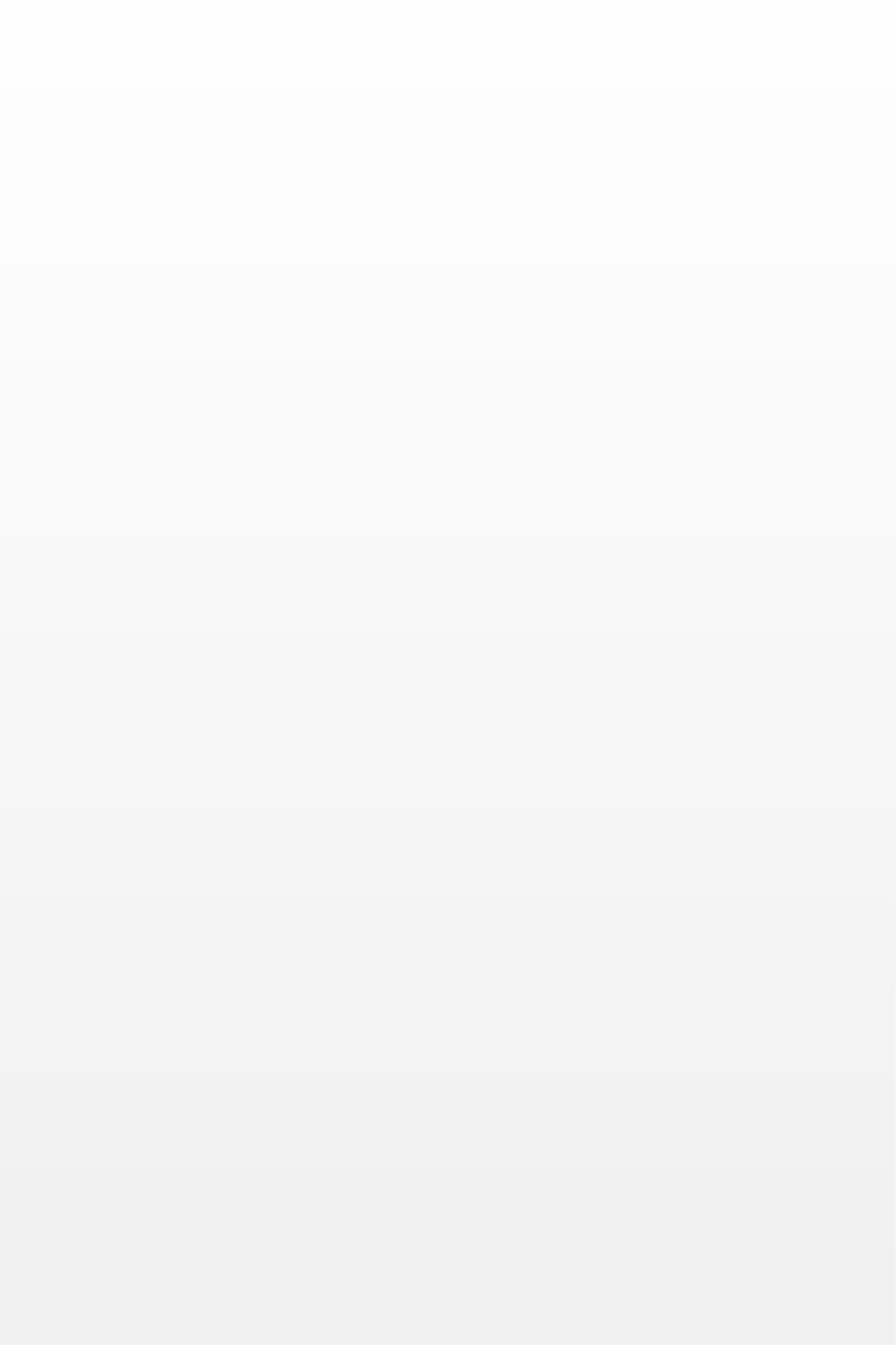 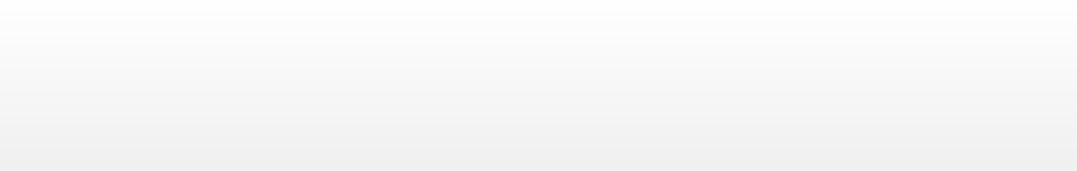 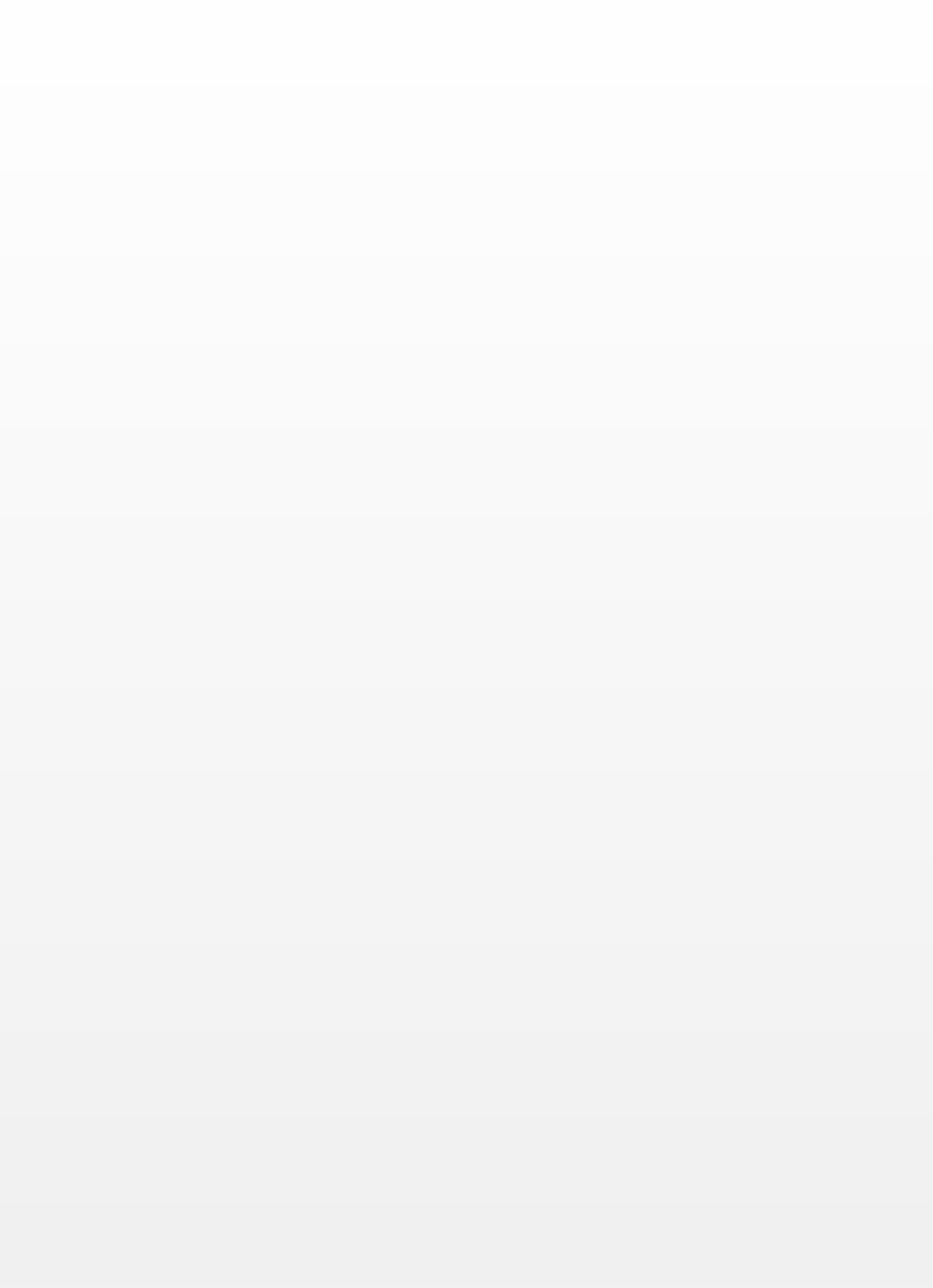 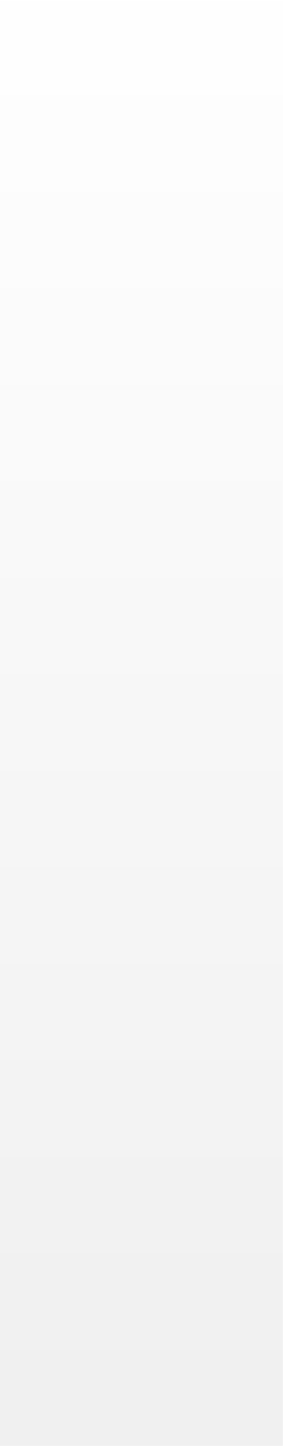 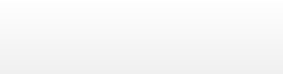 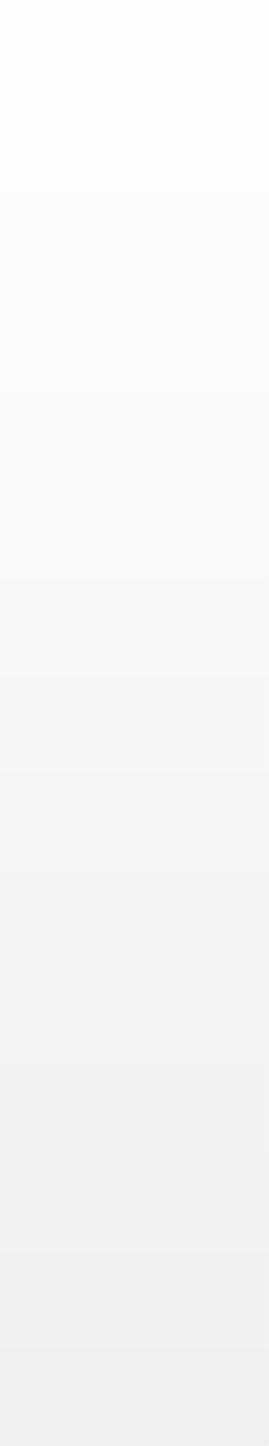 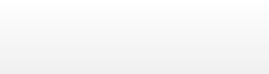 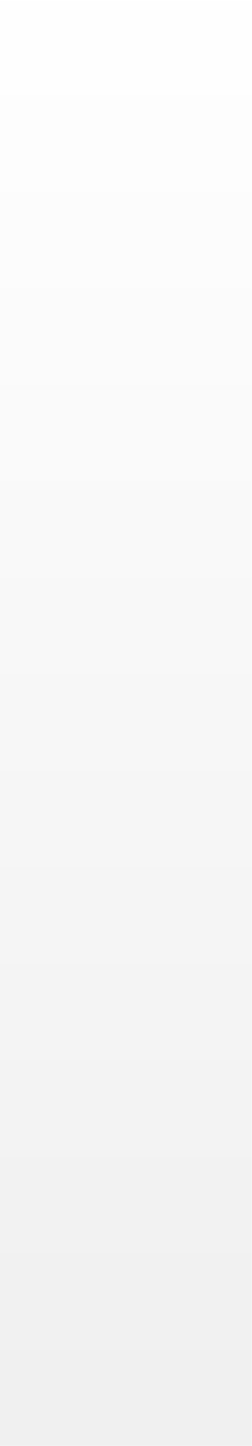 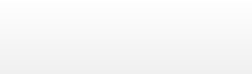 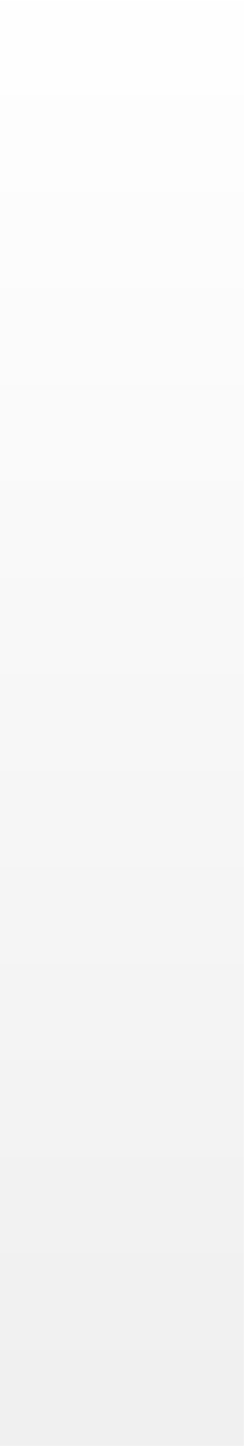 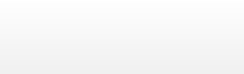 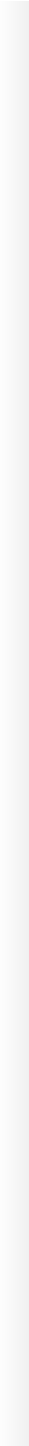 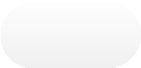 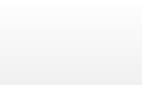 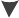 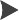 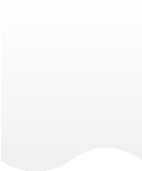 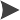 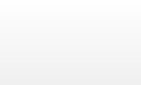 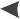 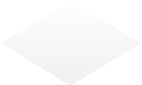 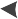 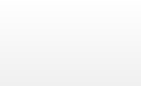 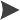 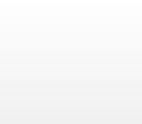 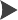 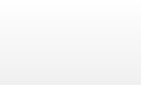 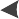 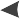 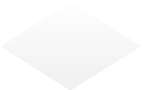 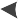 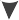 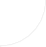 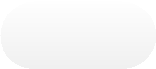 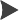 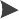 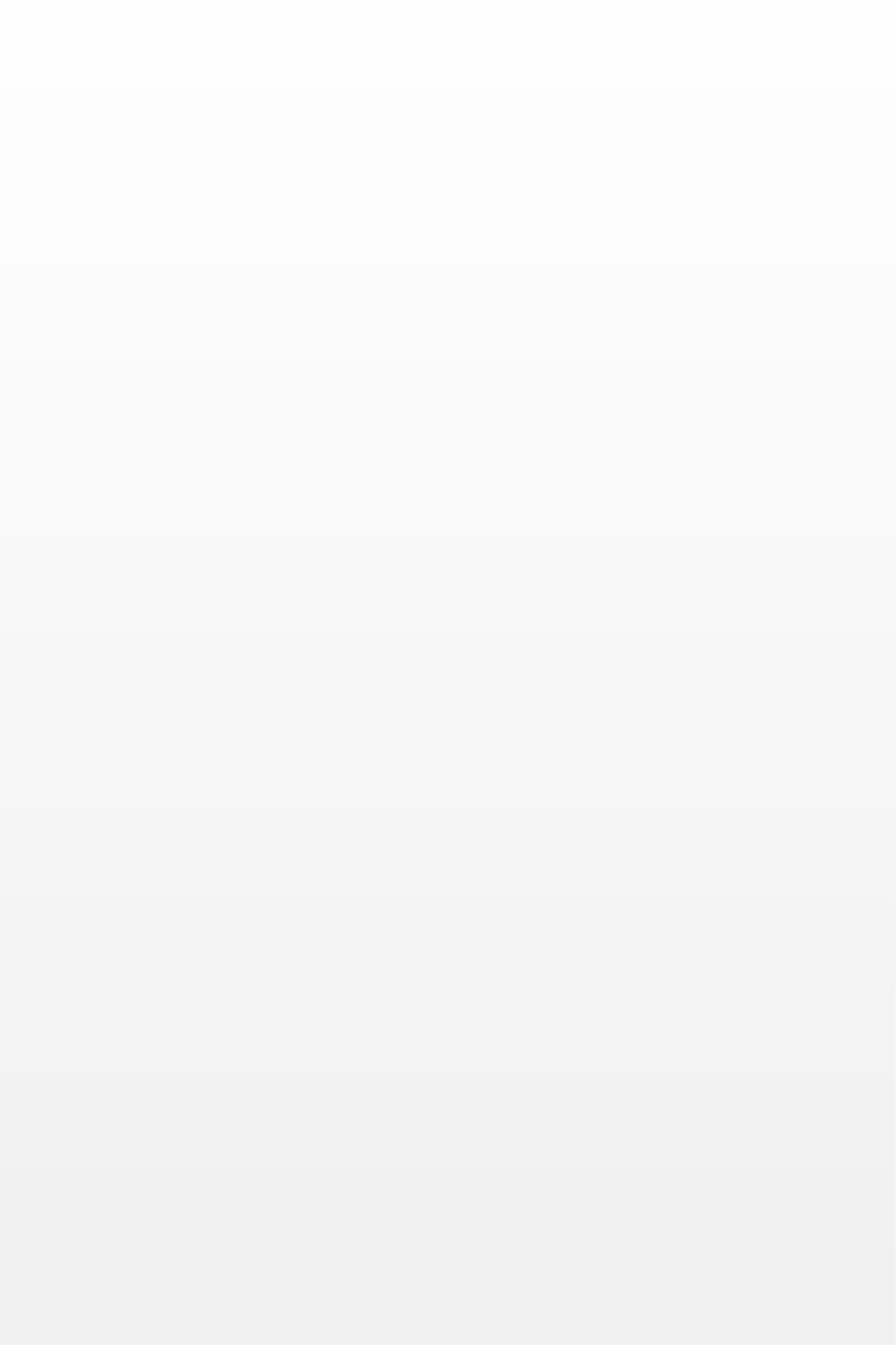 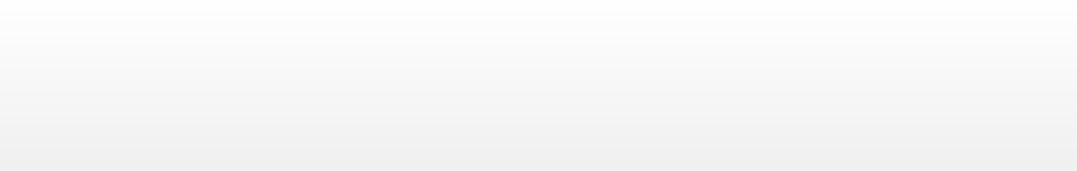 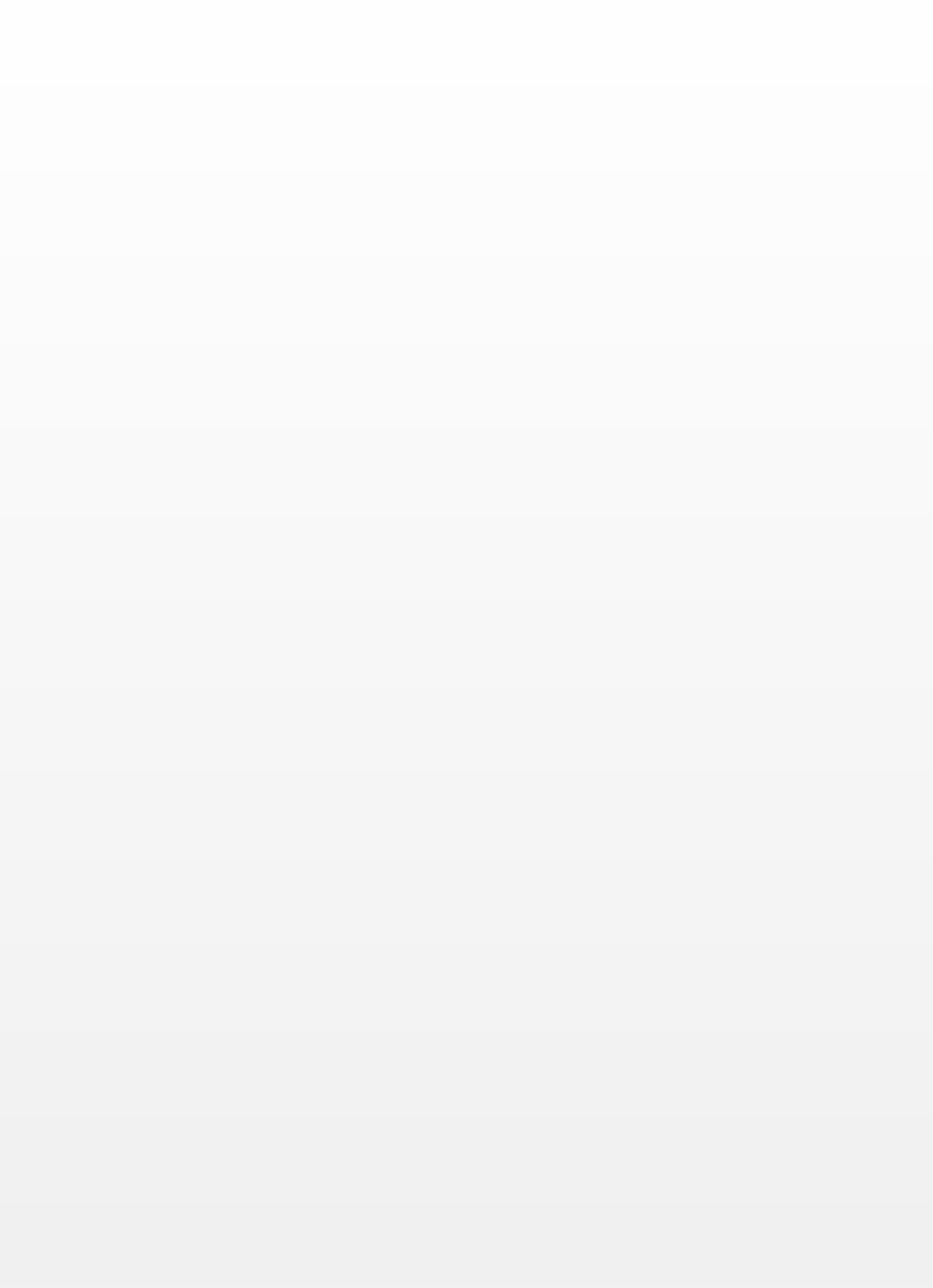 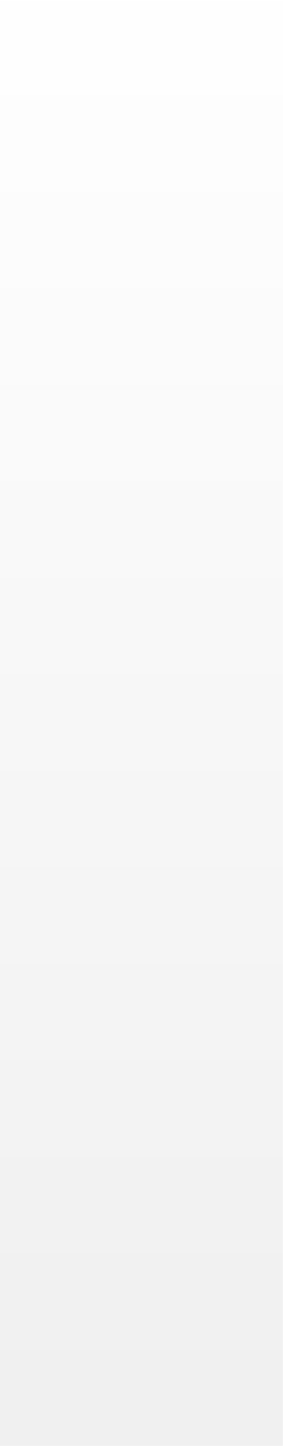 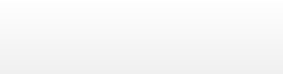 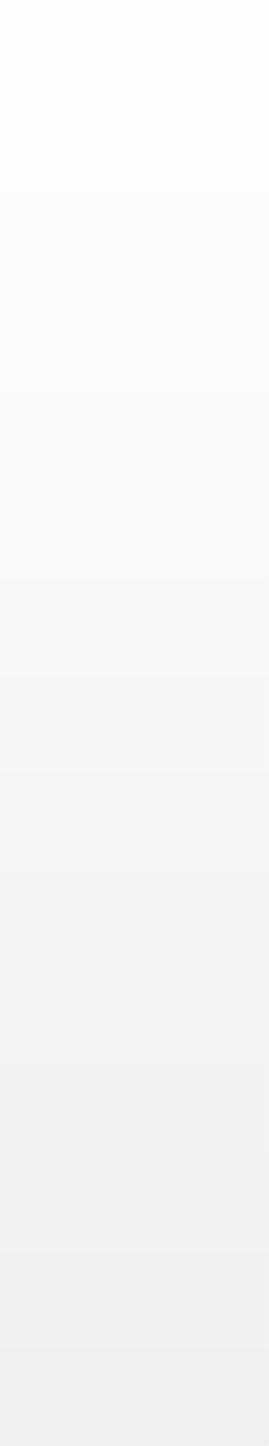 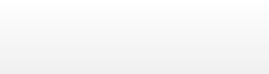 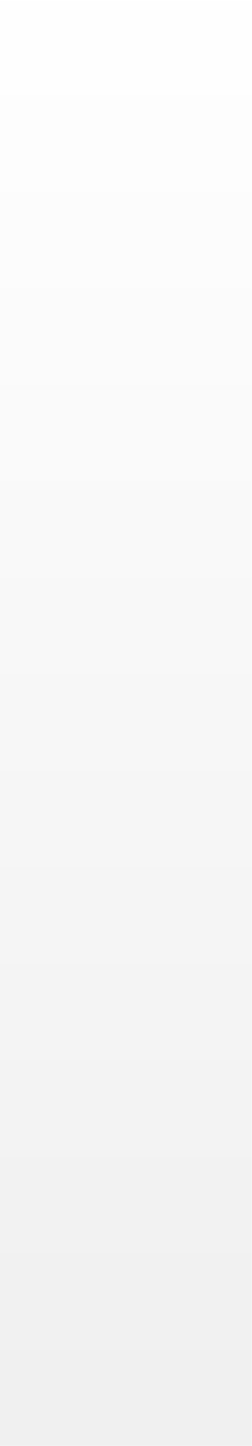 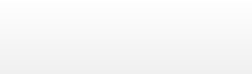 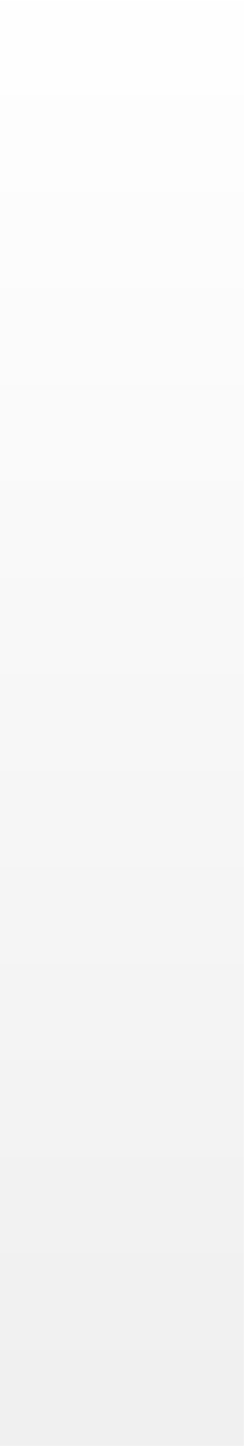 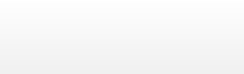 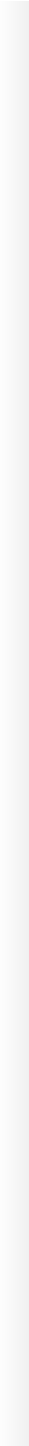 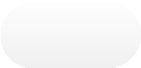 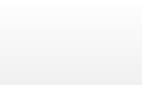 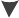 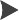 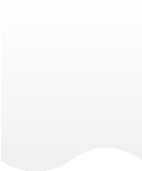 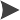 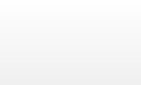 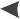 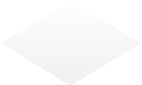 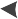 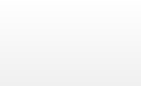 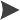 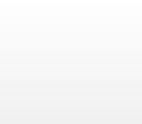 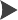 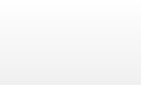 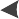 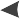 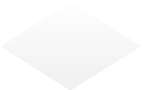 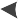 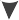 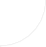 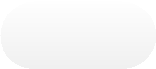 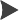 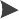 KARABÜK ÜNİVERSİTESİYapı İşleri ve Teknik Daire Başkanlığı Yapım İşleri Şube Müdürlüğü    Geçici Kabul İşlemleri İş AkışıDAİRE BAŞKANI	ŞUBE MÜDÜRÜ	YAPI DENETİM GÖREVLİSİ	YÜKLENİCİGeçici kabul dilekçesi Şb.Md. Havale edilir.Dilekçe Yapı denetim görevlilerine havale edilir.Geçici kabul başvurusuEksik işlere ilişkin liste idareye gönderilir.Geçici Kabule uygun mu?HayırEvetGeçici Kabul Komisyonu OnaylanırGeçici Kabul Komisyonu oluşturulur.Geçici kabul teklif belgesi düzenlenir.EvetKomisyon üyelerine ve Yükleniciye tebliğ edilir.Kabule engel bir durum var mı?Hayır	Geçici kabultutanağı hazırlanır ve imzalanır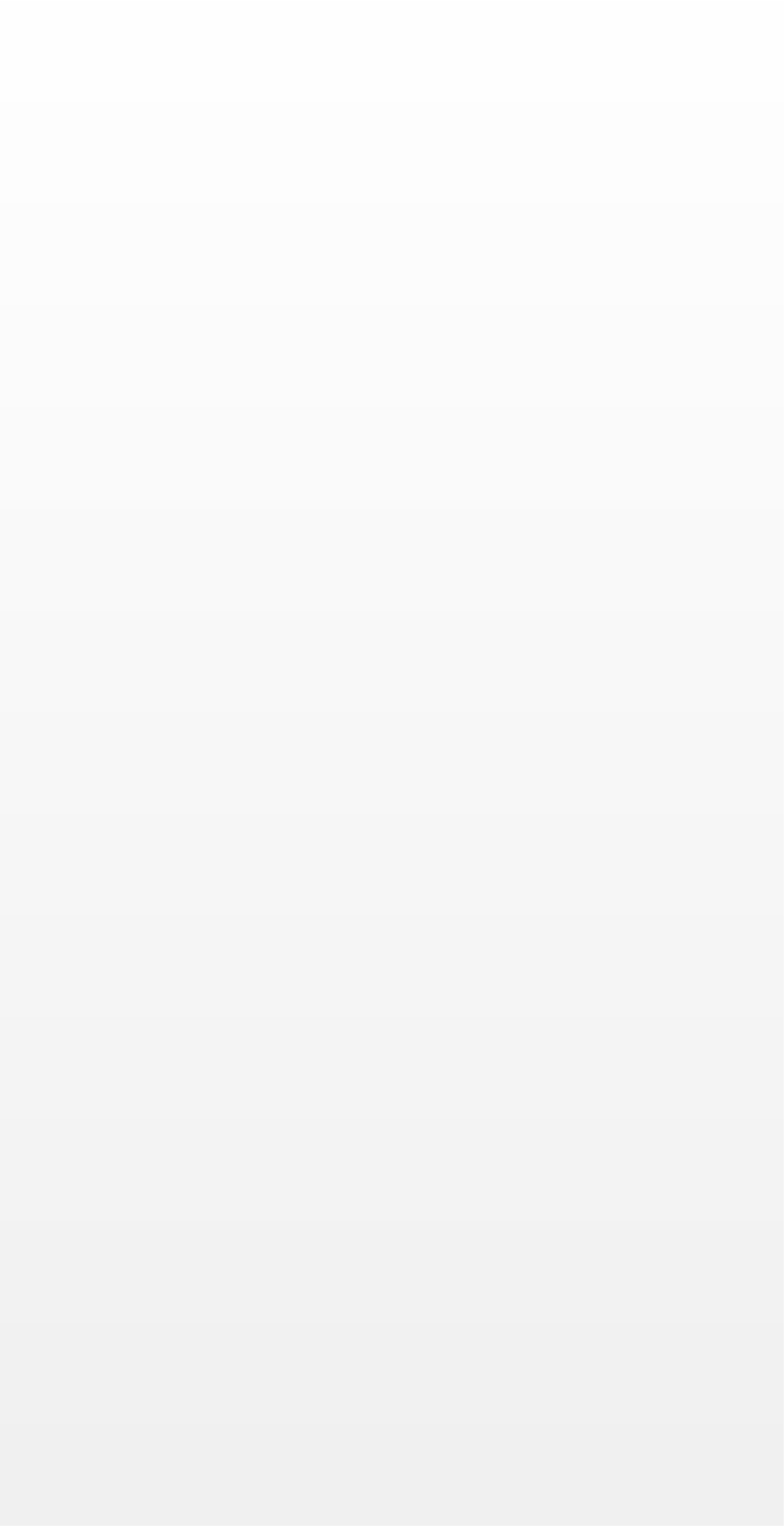 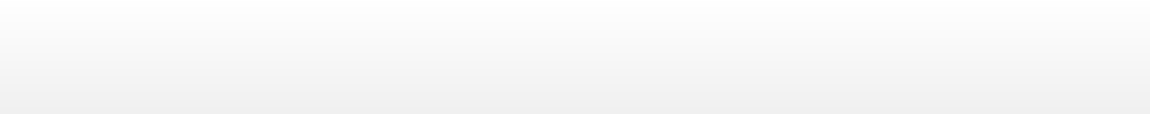 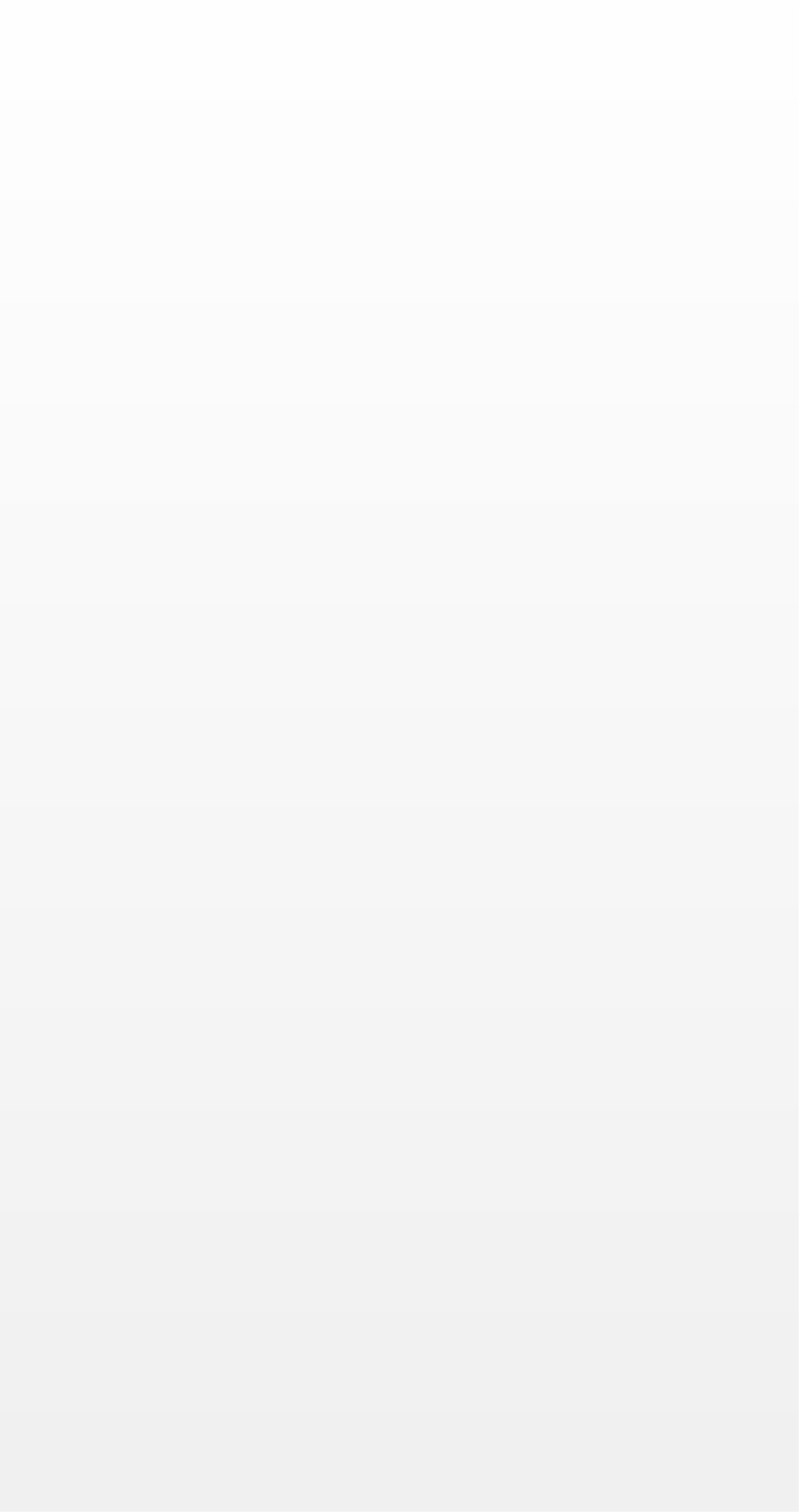 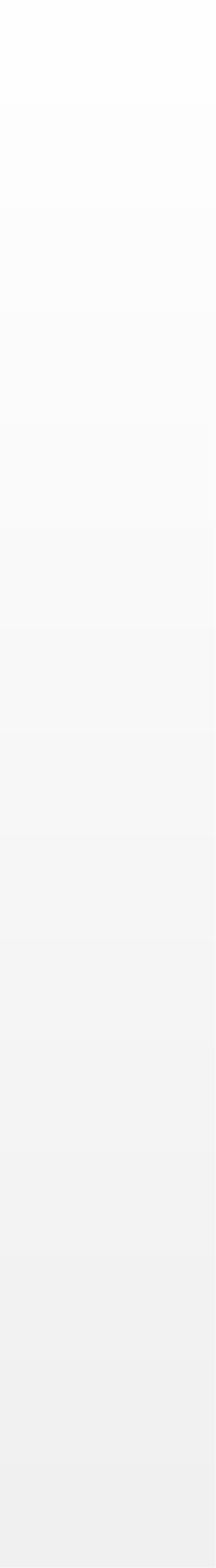 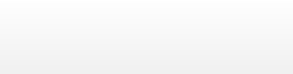 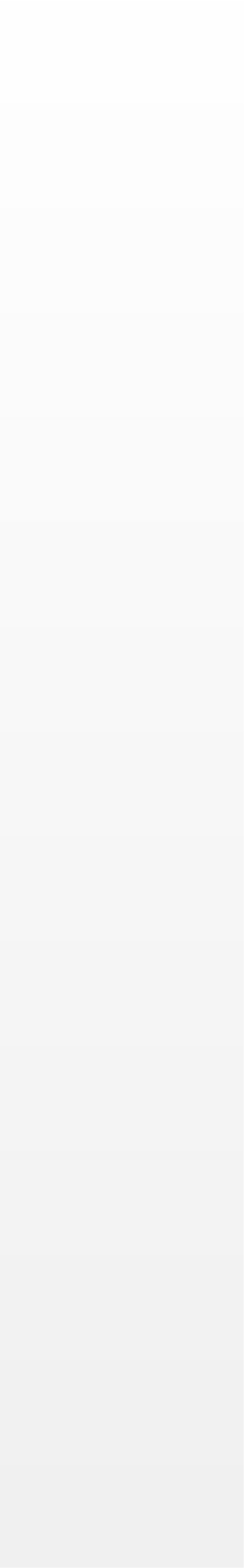 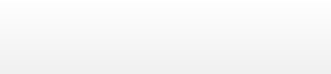 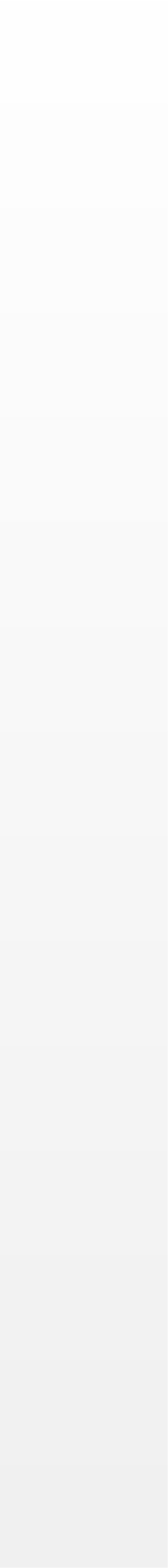 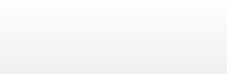 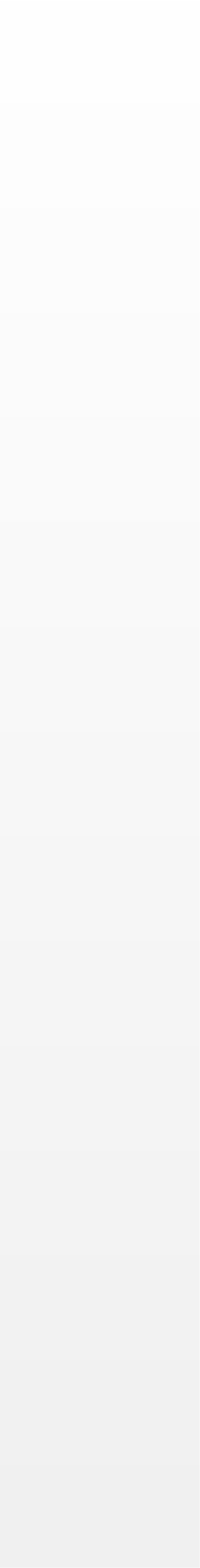 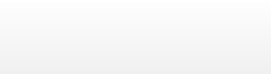 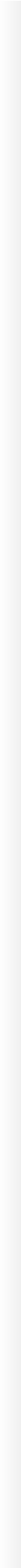 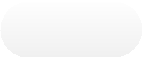 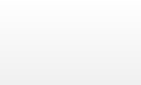 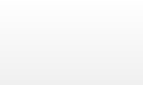 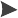 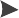 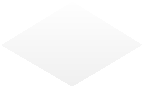 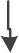 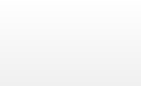 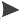 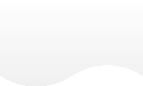 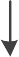 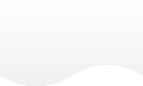 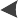 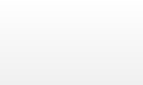 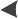 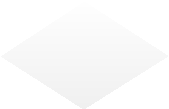 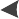 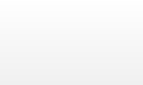 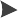 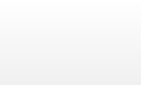 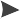 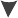 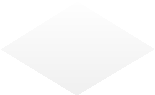 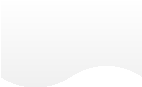 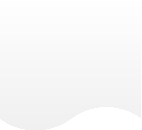 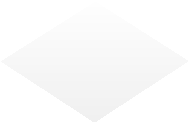 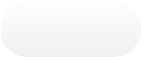 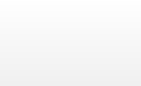 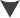 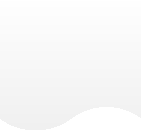 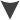 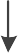 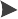 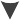 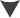 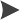 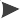 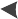 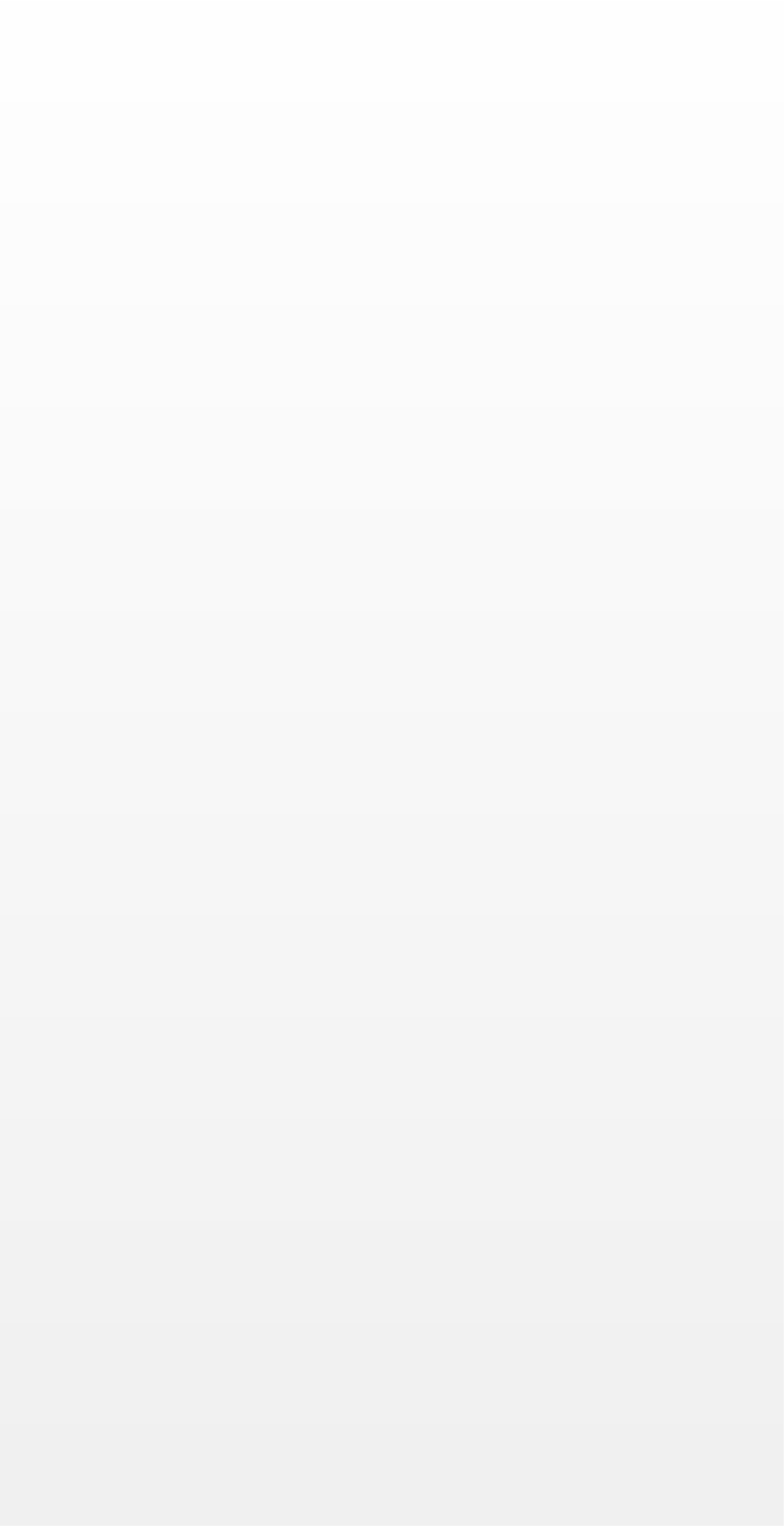 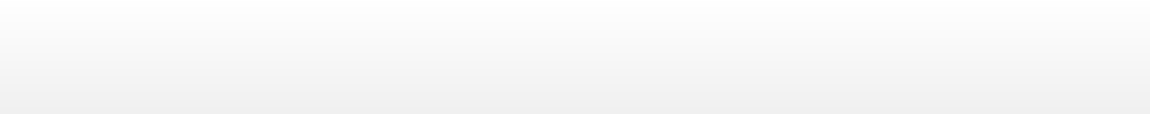 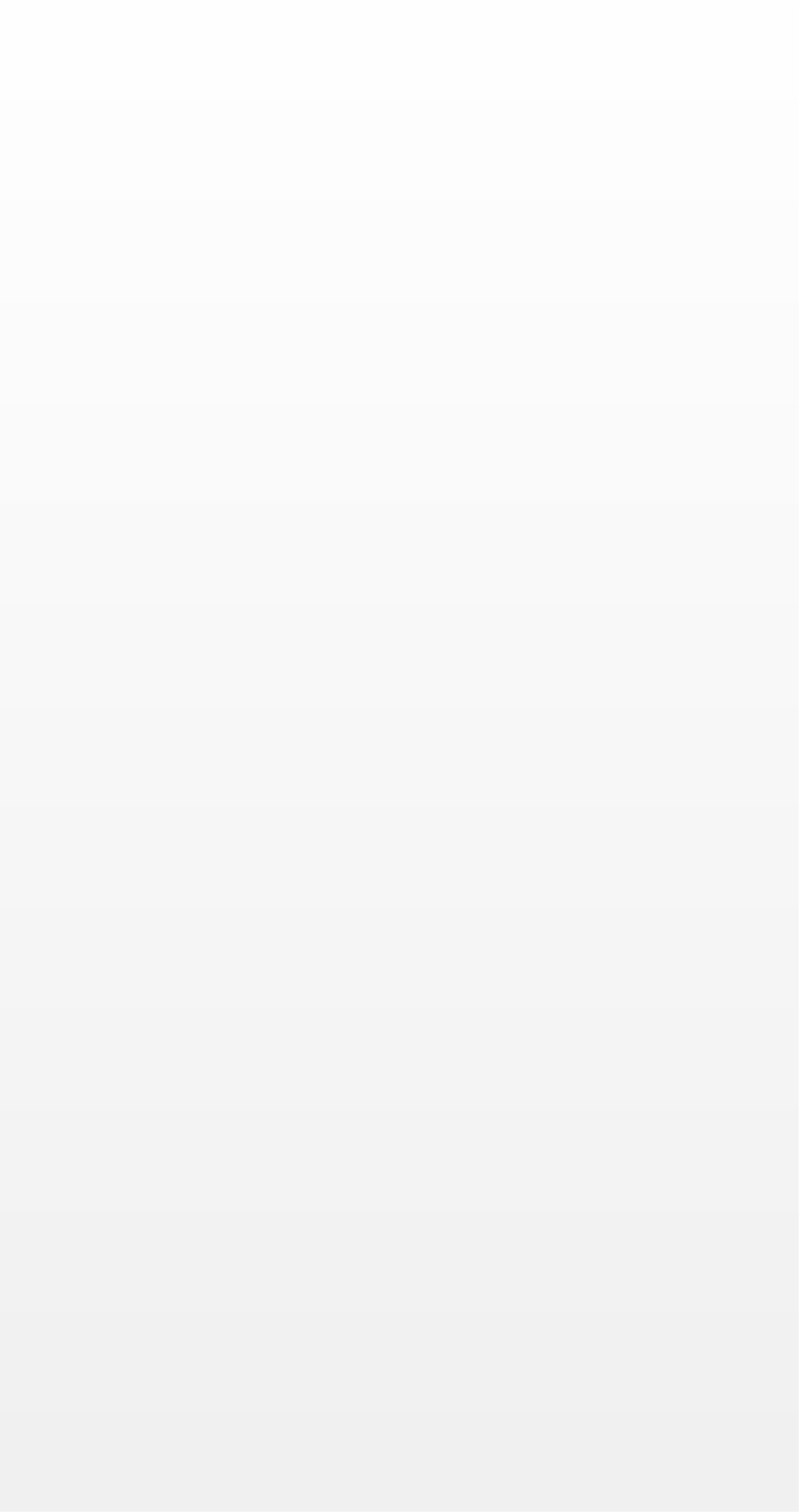 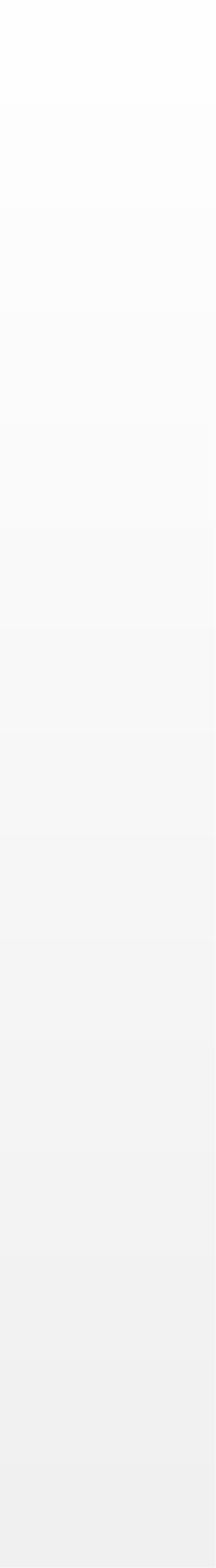 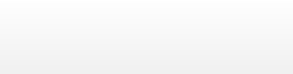 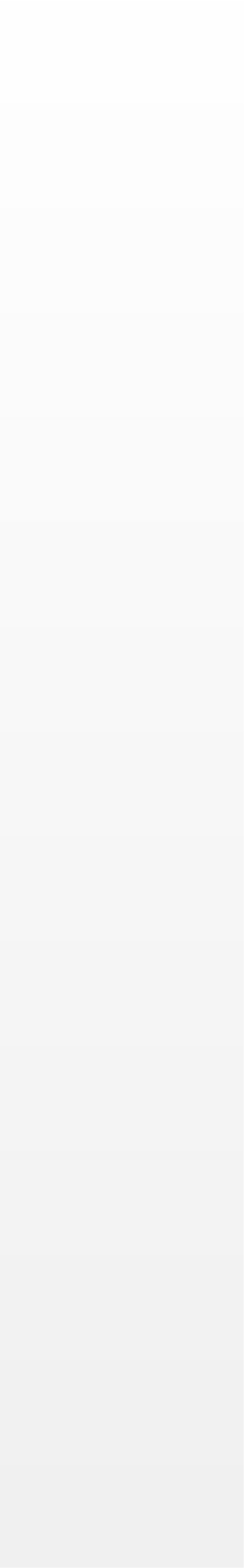 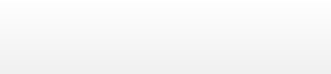 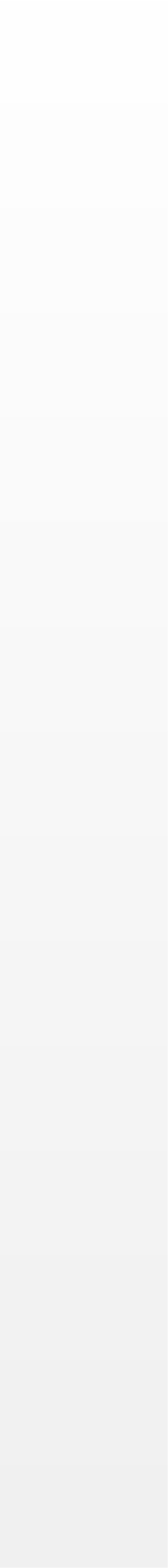 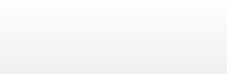 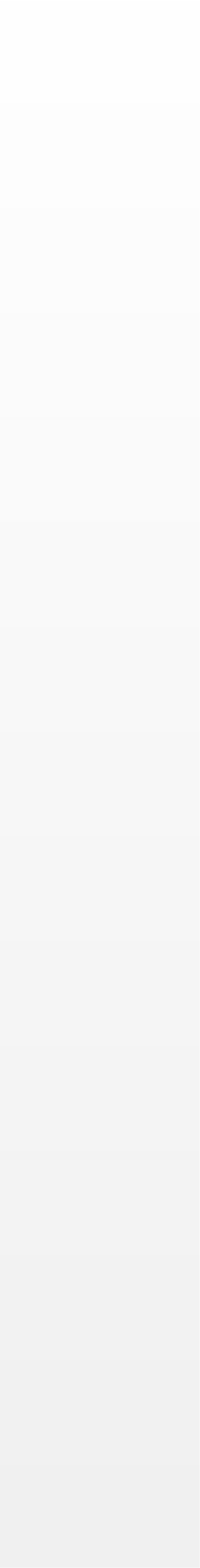 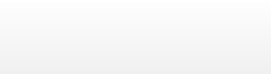 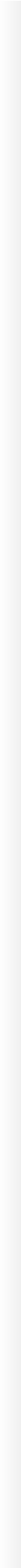 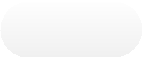 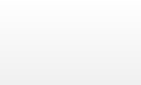 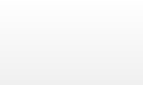 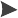 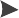 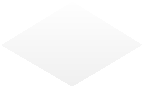 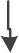 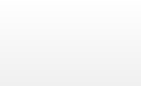 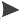 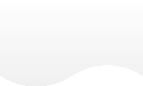 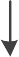 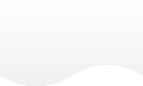 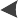 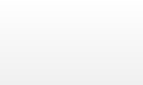 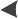 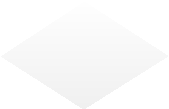 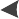 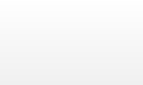 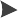 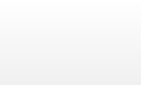 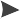 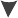 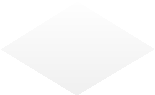 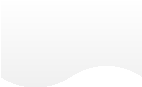 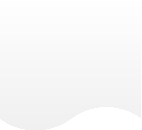 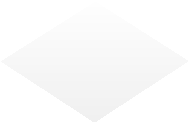 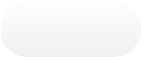 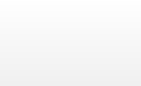 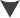 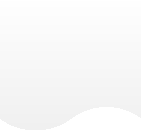 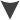 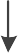 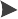 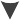 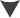 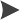 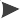 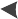 EvetGeçici Kabul tutanağı onaylanır.EvetEksiklikler yüklenici tarafından tamamlattırılması sağlanırEksikliklerin tamamlanması durumunda Kabul tutanağı düzenlenir ve imzalanırDosyasına KaldırılırKARABÜK ÜNİVERSİTESİYapı İşleri ve Teknik Daire Başkanlığı Yapım İşleri Şube MüdürlüğüKesin Kabul İşlemleri İş AkışıDAİRE BAŞKANI	ŞUBE MÜDÜRÜ	YAPI DENETİM GÖREVLİSİ	YÜKLENİCİKesin Kabul dilekçesi şube Md.Havale edilirDilekçe Yapı Denetin Görevlilerine havale edilir.Gerekli incelemeler yapılır.Kesin Kabule uygun mu?HayırEvetKesin Kabul Dilekçesi İdareye verilir.Eksiklikler Yüklenici tarafından giderilir.Komisyon onaylanırKesin Kabul Komisyonu OluşturulurKesin Kabul Teklif Belgesi hazırlanır.Evet      İş Kesin KabuleHazır mı?HayırKesin Kabul tutanağı onaylanırEksiklikler tutanakla belirtilir.Eksikliklerin tamamlanması için yeterli sure belirlenir, tutanaktan birer suret yapı denetim görevlisine ve yükleniciye verilir.Eksikliklerin yüklenici tarafından tamamlanması sağlanırEksikliklerin tamamlanması üzerine yapı denetim görevlilerince durum tutanağa bağlanır ve imzalanarak onaya gönderilir.Eksikliklerin giderilmesi için yükleniciye bildirimde bulunulur.Kesin Kabul tutanağının dağıtımı yapılırKesin Kabul Tutanağı gönderilir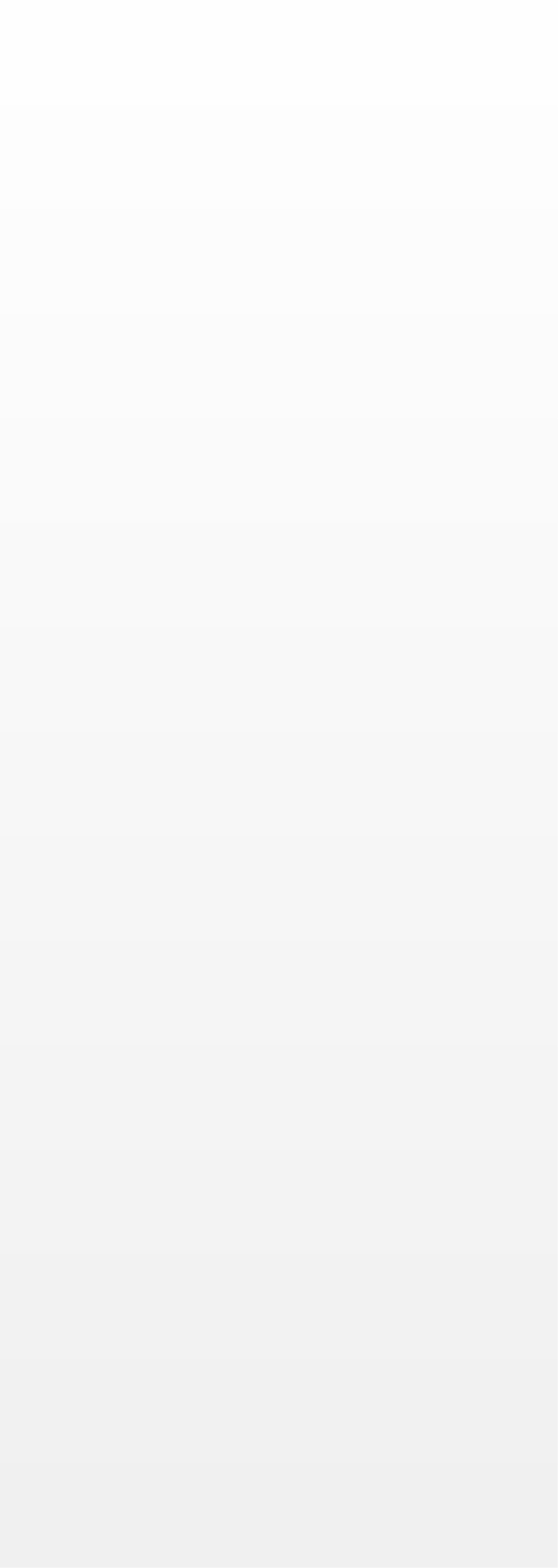 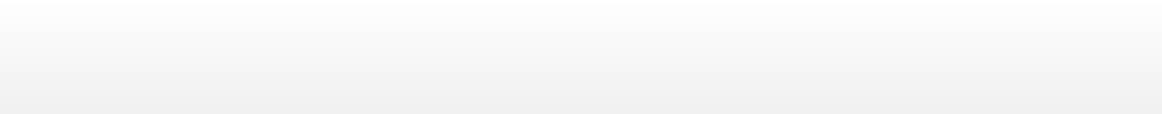 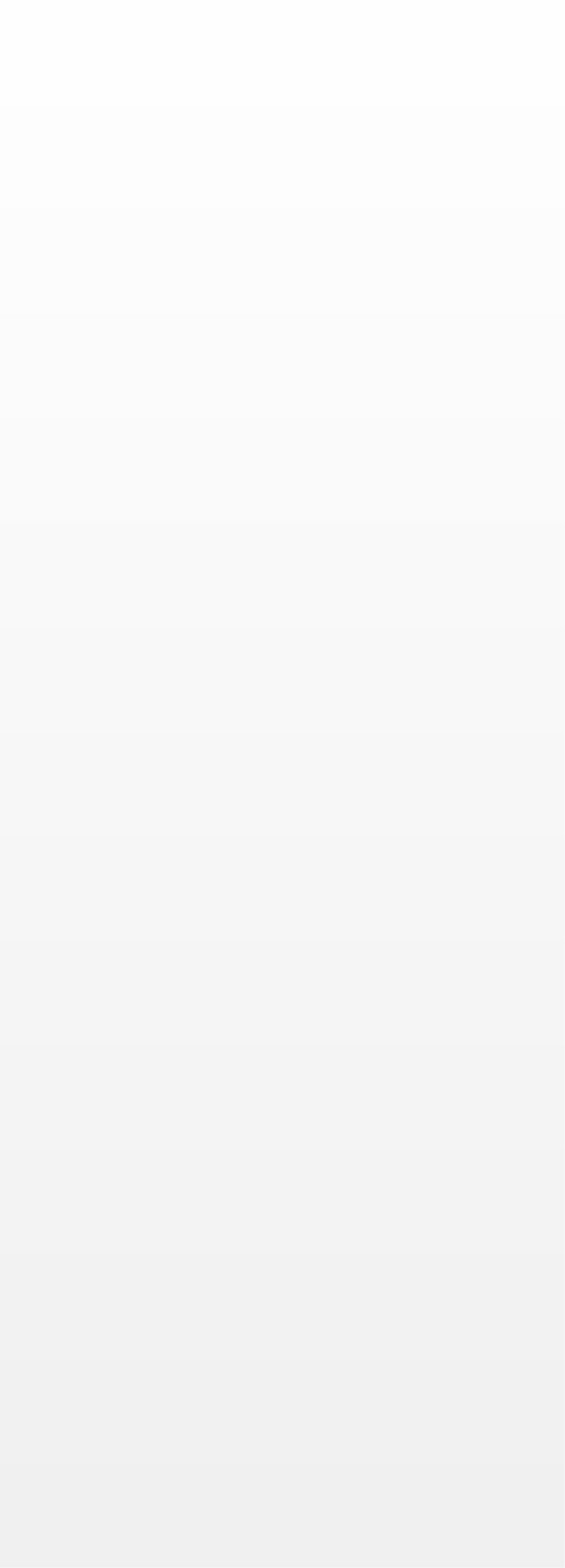 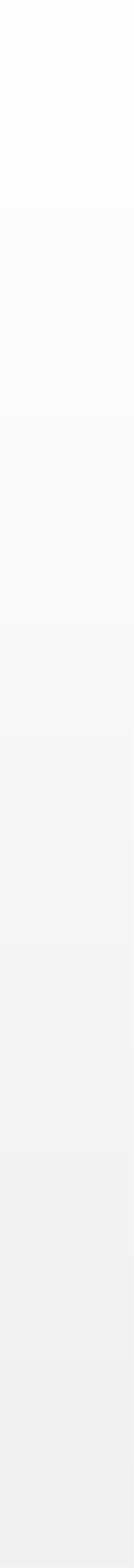 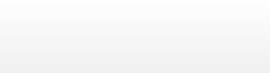 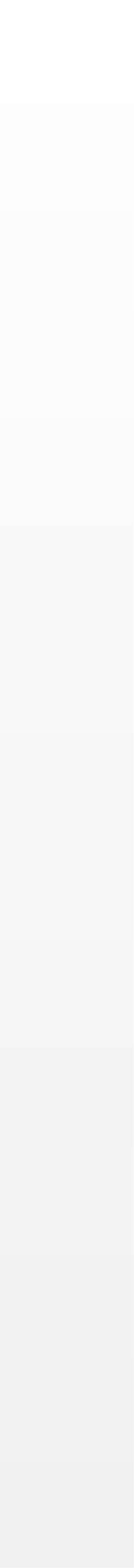 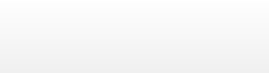 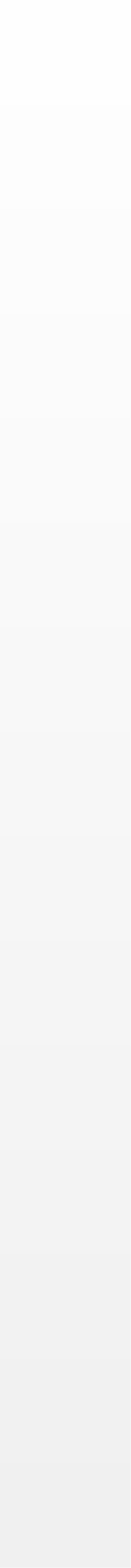 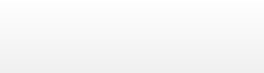 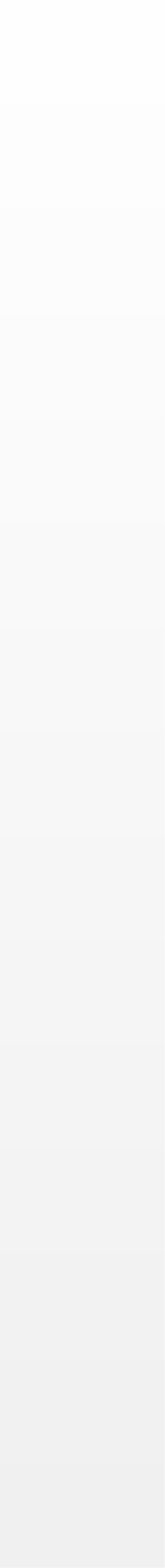 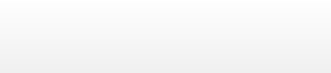 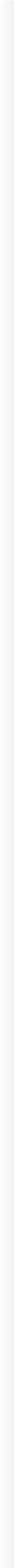 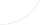 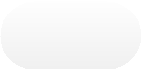 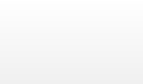 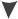 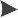 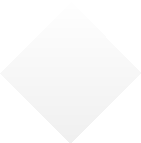 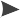 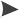 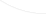 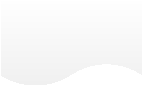 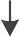 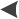 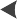 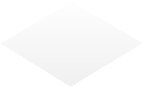 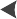 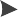 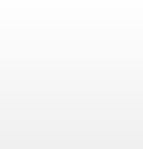 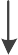 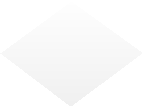 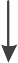 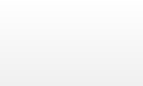 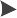 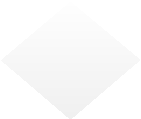 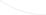 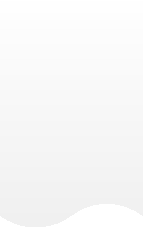 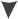 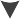 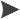 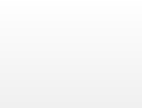 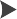 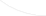 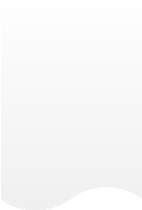 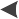 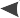 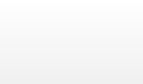 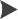 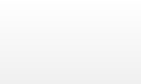 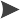 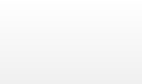 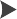 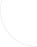 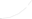 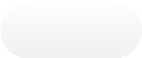 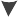 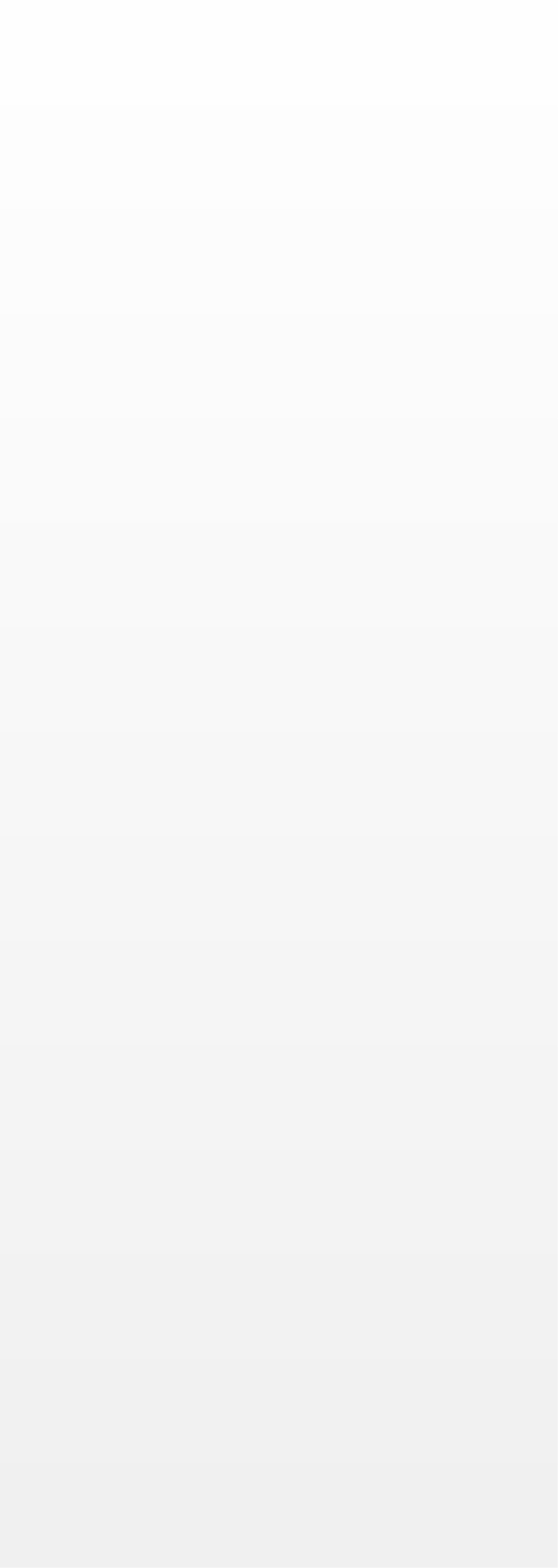 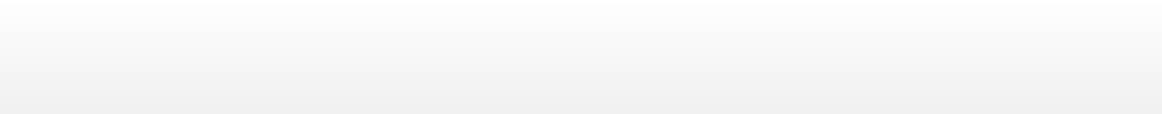 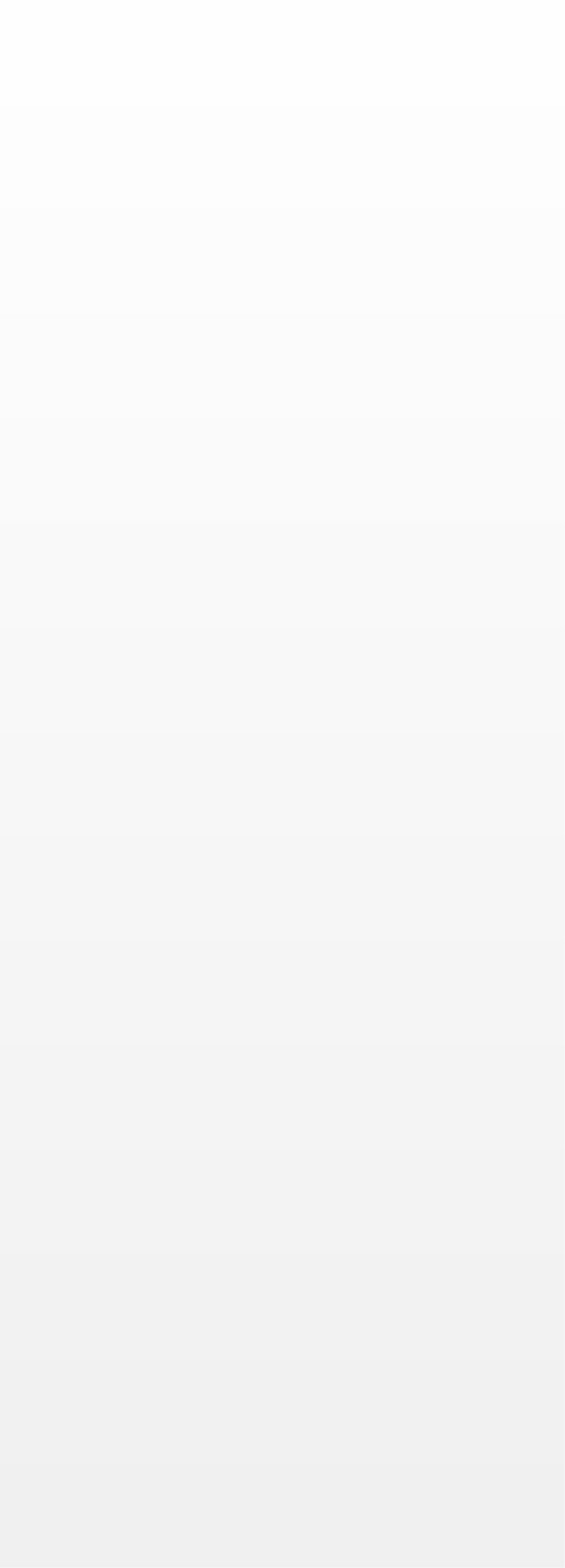 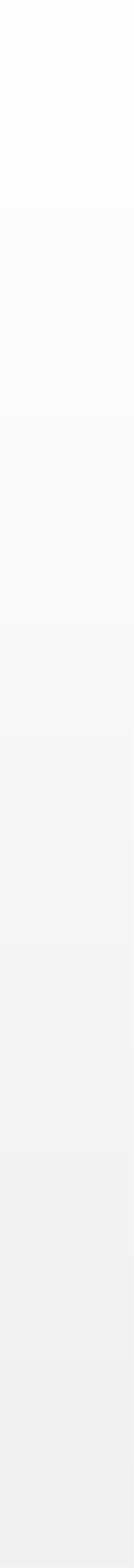 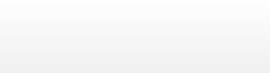 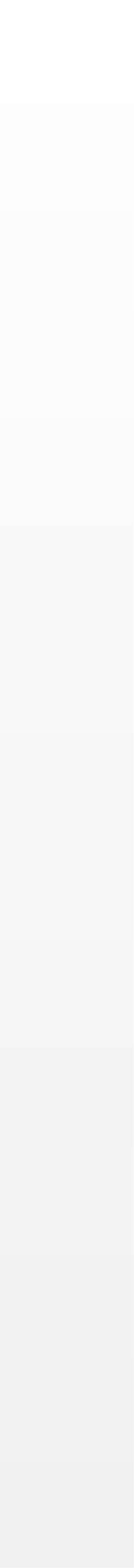 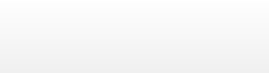 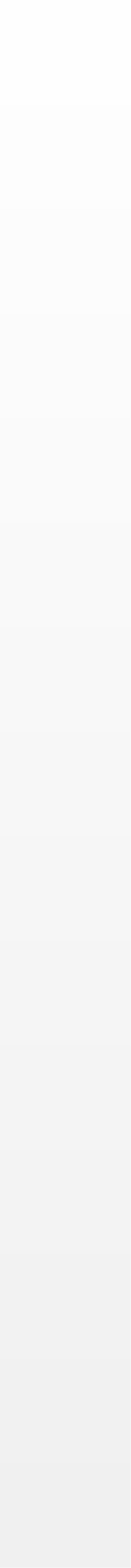 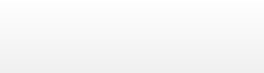 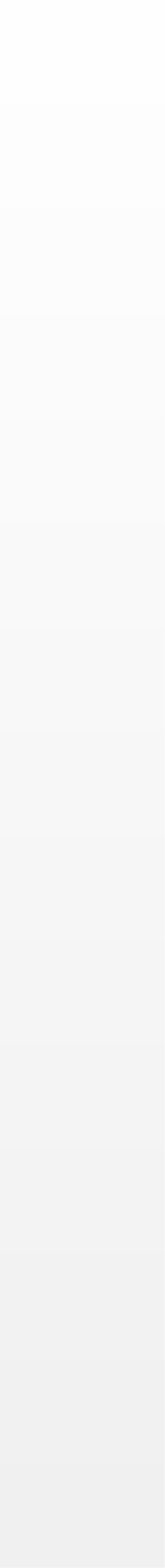 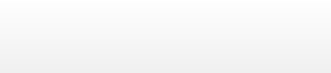 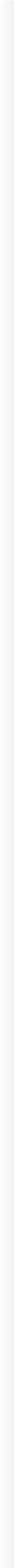 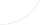 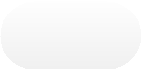 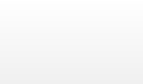 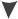 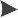 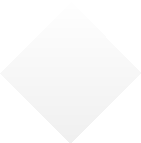 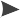 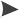 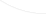 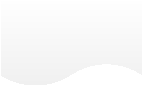 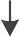 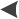 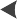 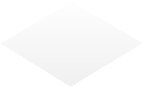 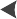 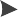 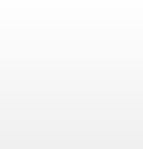 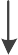 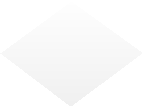 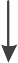 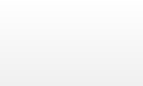 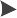 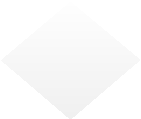 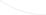 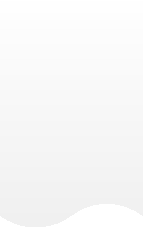 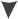 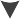 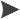 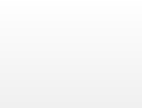 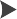 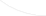 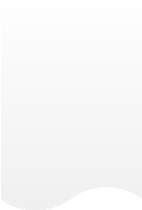 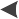 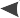 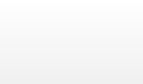 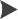 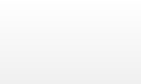 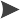 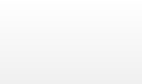 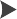 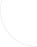 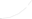 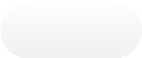 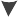 Dosyasına kaldırılırKARABÜK ÜNİVERSİTESİ 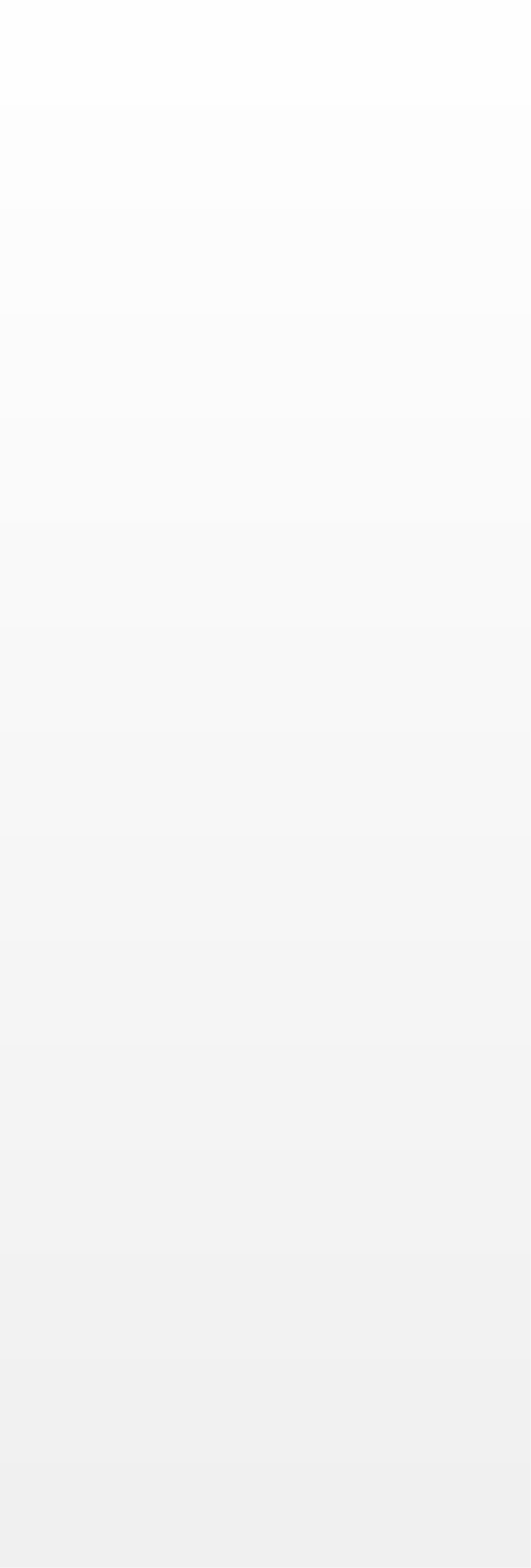 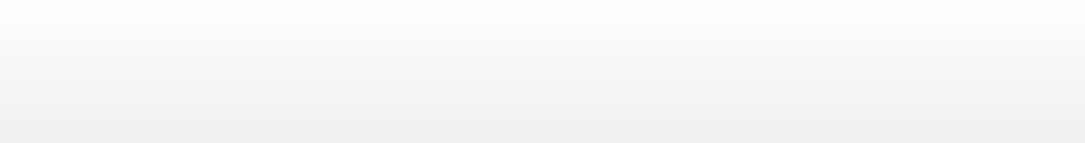 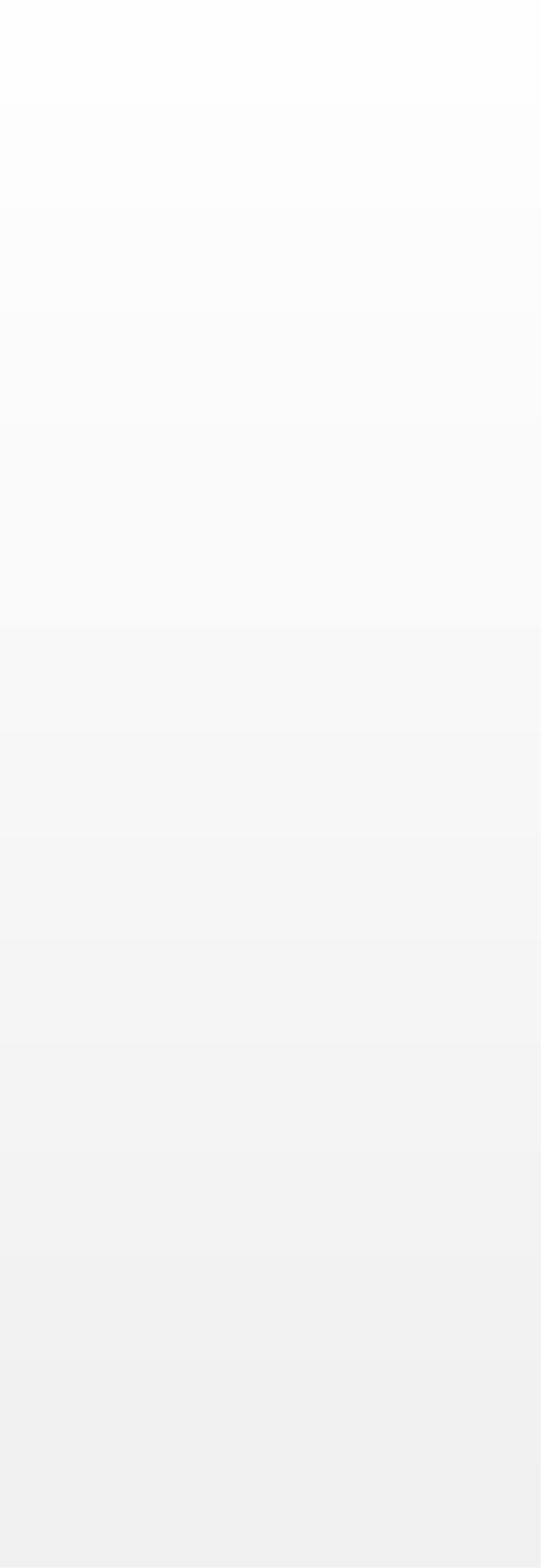 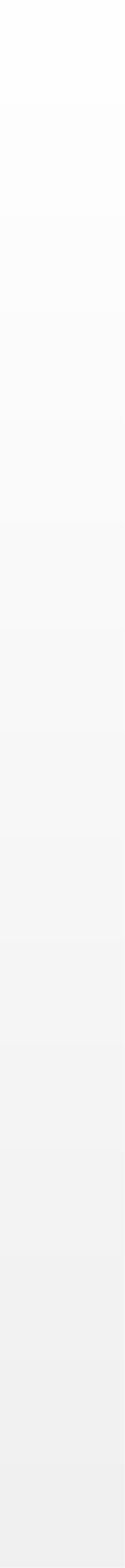 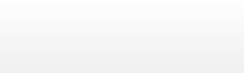 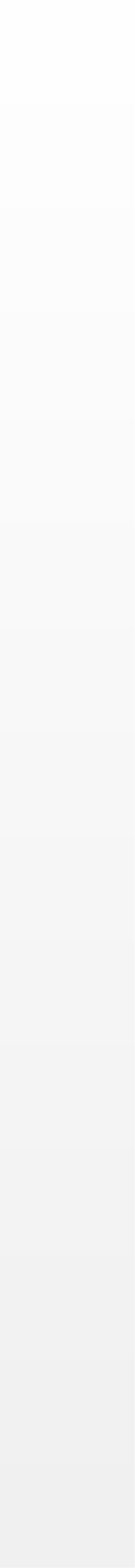 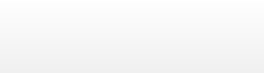 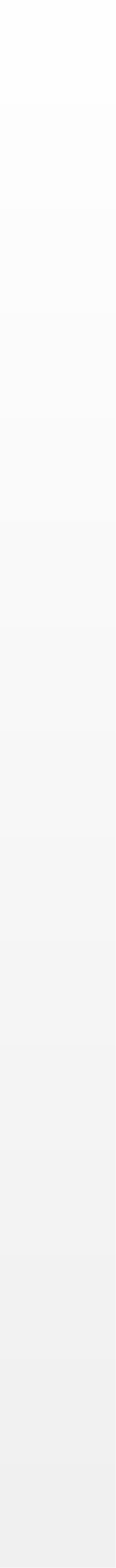 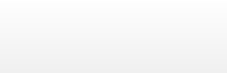 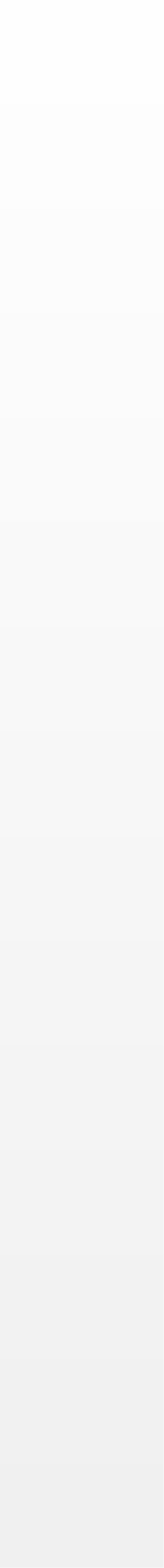 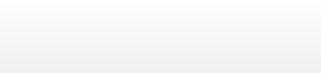 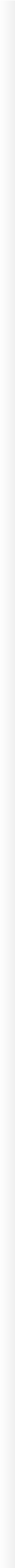 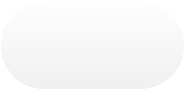 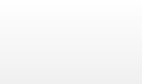 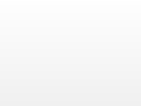 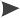 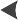 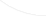 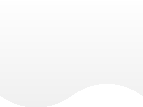 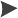 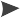 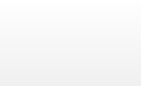 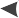 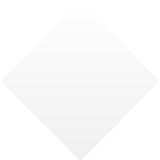 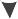 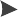 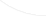 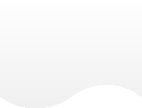 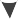 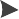 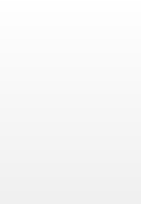 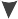 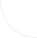 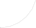 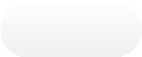 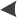 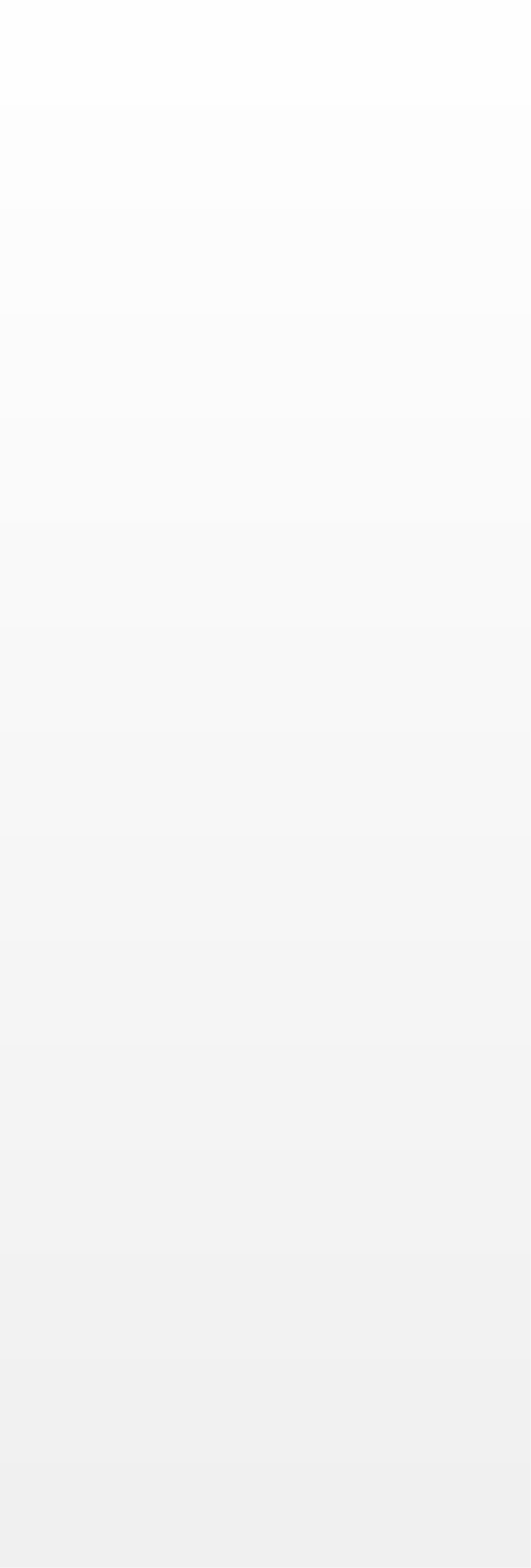 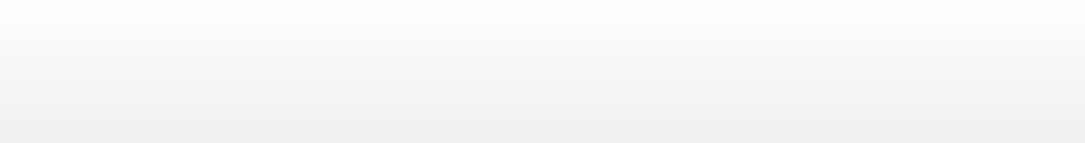 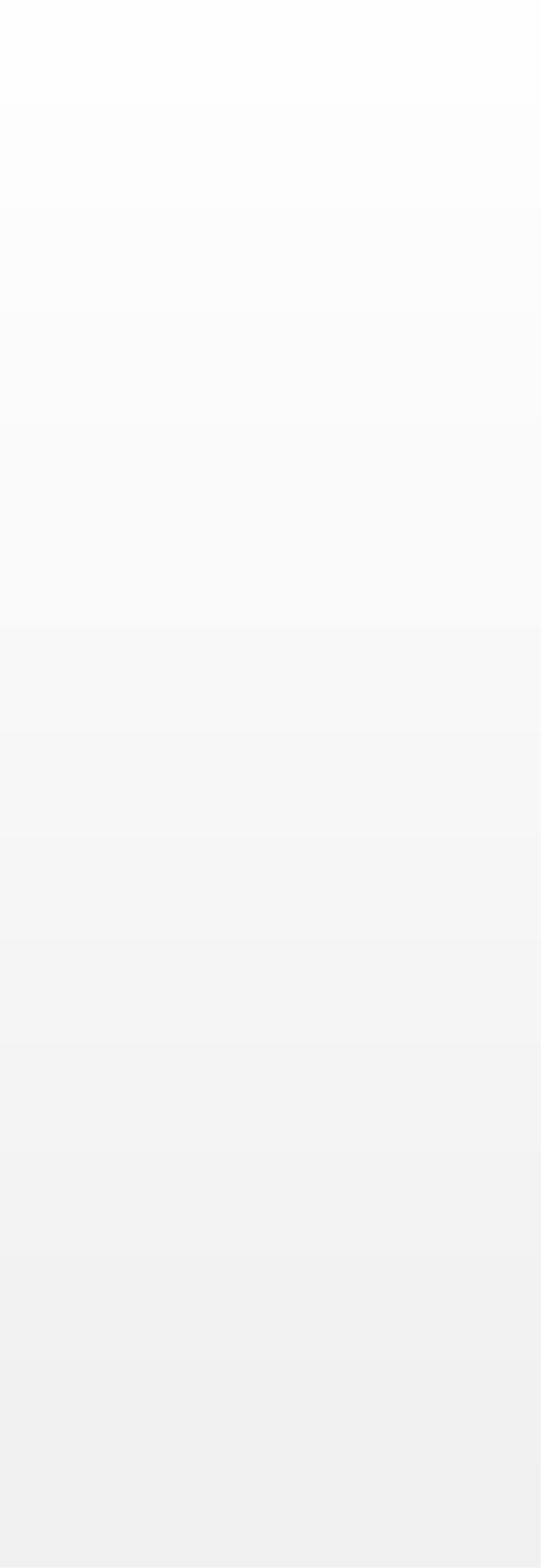 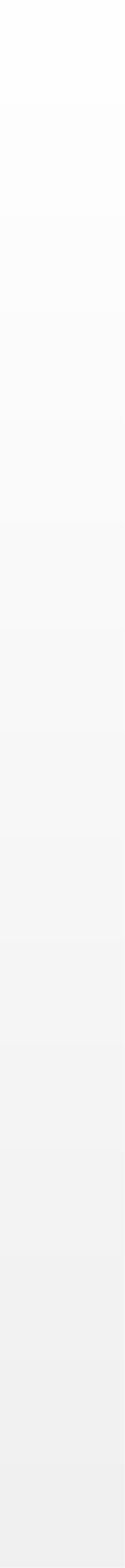 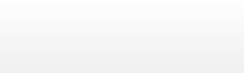 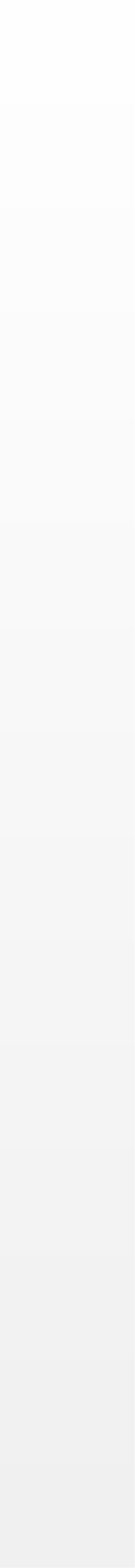 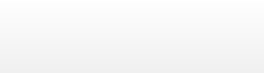 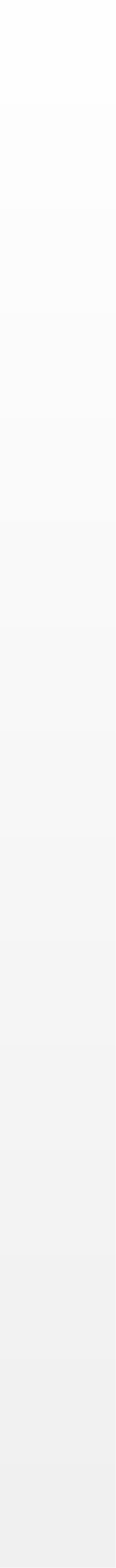 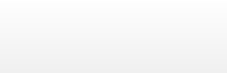 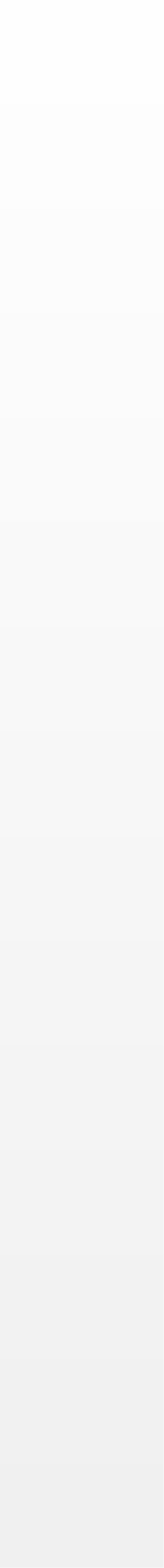 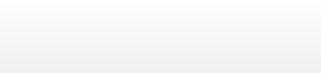 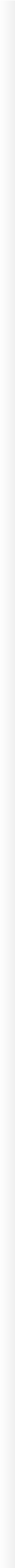 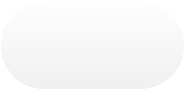 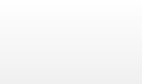 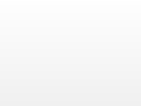 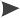 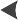 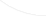 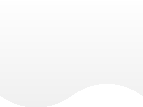 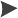 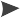 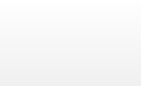 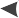 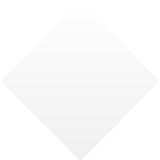 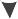 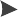 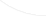 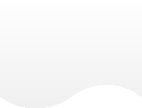 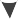 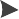 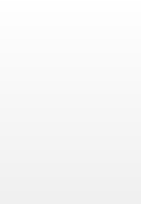 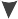 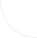 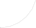 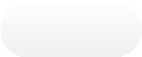 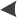                                                                                                 Yapı İşleri ve Teknik Daire Başkanlığı Yapım İşleri Şube Müdürlüğü                                                                                  Kesin Hesap İşlemleri ve Kesin Teminatın İadesi İş Akışı DAİRE BAŞKANI	ŞUBE MÜDÜRÜ	YAPI DENETİM GÖREVLİSİ	YÜKLENİCİKesin Hakediş Dilekçesi Şub.Md Havale edilir.Yüklenici Tarafından Kesin Hesap Dilekçesi verilir.Kesin Hakediş Dilekçesi Yapı Denetim elemanlarına havale edilir.Kesin Hakediş Raporunun düzenlenmesi ve imzalanmasıKesin Hakediş Raporu yüklenici veya vekili tarafından imzalanır                                                                   Kesin Hakediş                                                                                           Raporu Başkana Onaya                                                                                           Gönderilir.Kesin Hakediş Raporu onaylandı mı?HayırEvetKesin hakediş tahakkuka bağlanır ve yükleniciye gönderilirKesin Hesap Raporu Yükleniciye gönderilirTeminatın çözülmesiKesin kabulün ve kesin hesabın onaylanmasından sonra SGK’dan getireceği ilişiksiz belgesi ile, yüklenici teminatının geri kalanını çözülmesi için İdareye dilekçe ile başvuru